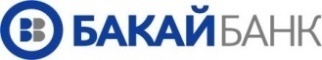 ЗАЯВЛЕНИЕ- АНКЕТА ФИЗИЧЕСКОГО ЛИЦА НА ВЫПУСК БАНКОВСКОЙ ПЛАТЕЖНОЙ КАРТЫ И ПРИСОЕДИНЕНИЕ К УСЛОВИЯМ БАНКОВСКОГО ОБСЛУЖИВАНИЯ ФИЗИЧЕСКИХ ЛИЦЗАЯВЛЕНИЕ- АНКЕТА ФИЗИЧЕСКОГО ЛИЦА НА ВЫПУСК БАНКОВСКОЙ ПЛАТЕЖНОЙ КАРТЫ И ПРИСОЕДИНЕНИЕ К УСЛОВИЯМ БАНКОВСКОГО ОБСЛУЖИВАНИЯ ФИЗИЧЕСКИХ ЛИЦЗАЯВЛЕНИЕ- АНКЕТА ФИЗИЧЕСКОГО ЛИЦА НА ВЫПУСК БАНКОВСКОЙ ПЛАТЕЖНОЙ КАРТЫ И ПРИСОЕДИНЕНИЕ К УСЛОВИЯМ БАНКОВСКОГО ОБСЛУЖИВАНИЯ ФИЗИЧЕСКИХ ЛИЦЗАЯВЛЕНИЕ- АНКЕТА ФИЗИЧЕСКОГО ЛИЦА НА ВЫПУСК БАНКОВСКОЙ ПЛАТЕЖНОЙ КАРТЫ И ПРИСОЕДИНЕНИЕ К УСЛОВИЯМ БАНКОВСКОГО ОБСЛУЖИВАНИЯ ФИЗИЧЕСКИХ ЛИЦЗАЯВЛЕНИЕ- АНКЕТА ФИЗИЧЕСКОГО ЛИЦА НА ВЫПУСК БАНКОВСКОЙ ПЛАТЕЖНОЙ КАРТЫ И ПРИСОЕДИНЕНИЕ К УСЛОВИЯМ БАНКОВСКОГО ОБСЛУЖИВАНИЯ ФИЗИЧЕСКИХ ЛИЦЗАЯВЛЕНИЕ- АНКЕТА ФИЗИЧЕСКОГО ЛИЦА НА ВЫПУСК БАНКОВСКОЙ ПЛАТЕЖНОЙ КАРТЫ И ПРИСОЕДИНЕНИЕ К УСЛОВИЯМ БАНКОВСКОГО ОБСЛУЖИВАНИЯ ФИЗИЧЕСКИХ ЛИЦЗАЯВЛЕНИЕ- АНКЕТА ФИЗИЧЕСКОГО ЛИЦА НА ВЫПУСК БАНКОВСКОЙ ПЛАТЕЖНОЙ КАРТЫ И ПРИСОЕДИНЕНИЕ К УСЛОВИЯМ БАНКОВСКОГО ОБСЛУЖИВАНИЯ ФИЗИЧЕСКИХ ЛИЦЗАЯВЛЕНИЕ- АНКЕТА ФИЗИЧЕСКОГО ЛИЦА НА ВЫПУСК БАНКОВСКОЙ ПЛАТЕЖНОЙ КАРТЫ И ПРИСОЕДИНЕНИЕ К УСЛОВИЯМ БАНКОВСКОГО ОБСЛУЖИВАНИЯ ФИЗИЧЕСКИХ ЛИЦЗАЯВЛЕНИЕ- АНКЕТА ФИЗИЧЕСКОГО ЛИЦА НА ВЫПУСК БАНКОВСКОЙ ПЛАТЕЖНОЙ КАРТЫ И ПРИСОЕДИНЕНИЕ К УСЛОВИЯМ БАНКОВСКОГО ОБСЛУЖИВАНИЯ ФИЗИЧЕСКИХ ЛИЦЗАЯВЛЕНИЕ- АНКЕТА ФИЗИЧЕСКОГО ЛИЦА НА ВЫПУСК БАНКОВСКОЙ ПЛАТЕЖНОЙ КАРТЫ И ПРИСОЕДИНЕНИЕ К УСЛОВИЯМ БАНКОВСКОГО ОБСЛУЖИВАНИЯ ФИЗИЧЕСКИХ ЛИЦЗАЯВЛЕНИЕ- АНКЕТА ФИЗИЧЕСКОГО ЛИЦА НА ВЫПУСК БАНКОВСКОЙ ПЛАТЕЖНОЙ КАРТЫ И ПРИСОЕДИНЕНИЕ К УСЛОВИЯМ БАНКОВСКОГО ОБСЛУЖИВАНИЯ ФИЗИЧЕСКИХ ЛИЦЗАЯВЛЕНИЕ- АНКЕТА ФИЗИЧЕСКОГО ЛИЦА НА ВЫПУСК БАНКОВСКОЙ ПЛАТЕЖНОЙ КАРТЫ И ПРИСОЕДИНЕНИЕ К УСЛОВИЯМ БАНКОВСКОГО ОБСЛУЖИВАНИЯ ФИЗИЧЕСКИХ ЛИЦЗАЯВЛЕНИЕ- АНКЕТА ФИЗИЧЕСКОГО ЛИЦА НА ВЫПУСК БАНКОВСКОЙ ПЛАТЕЖНОЙ КАРТЫ И ПРИСОЕДИНЕНИЕ К УСЛОВИЯМ БАНКОВСКОГО ОБСЛУЖИВАНИЯ ФИЗИЧЕСКИХ ЛИЦЗАЯВЛЕНИЕ- АНКЕТА ФИЗИЧЕСКОГО ЛИЦА НА ВЫПУСК БАНКОВСКОЙ ПЛАТЕЖНОЙ КАРТЫ И ПРИСОЕДИНЕНИЕ К УСЛОВИЯМ БАНКОВСКОГО ОБСЛУЖИВАНИЯ ФИЗИЧЕСКИХ ЛИЦЗАЯВЛЕНИЕ- АНКЕТА ФИЗИЧЕСКОГО ЛИЦА НА ВЫПУСК БАНКОВСКОЙ ПЛАТЕЖНОЙ КАРТЫ И ПРИСОЕДИНЕНИЕ К УСЛОВИЯМ БАНКОВСКОГО ОБСЛУЖИВАНИЯ ФИЗИЧЕСКИХ ЛИЦЗАЯВЛЕНИЕ- АНКЕТА ФИЗИЧЕСКОГО ЛИЦА НА ВЫПУСК БАНКОВСКОЙ ПЛАТЕЖНОЙ КАРТЫ И ПРИСОЕДИНЕНИЕ К УСЛОВИЯМ БАНКОВСКОГО ОБСЛУЖИВАНИЯ ФИЗИЧЕСКИХ ЛИЦЗАЯВЛЕНИЕ- АНКЕТА ФИЗИЧЕСКОГО ЛИЦА НА ВЫПУСК БАНКОВСКОЙ ПЛАТЕЖНОЙ КАРТЫ И ПРИСОЕДИНЕНИЕ К УСЛОВИЯМ БАНКОВСКОГО ОБСЛУЖИВАНИЯ ФИЗИЧЕСКИХ ЛИЦЗАЯВЛЕНИЕ- АНКЕТА ФИЗИЧЕСКОГО ЛИЦА НА ВЫПУСК БАНКОВСКОЙ ПЛАТЕЖНОЙ КАРТЫ И ПРИСОЕДИНЕНИЕ К УСЛОВИЯМ БАНКОВСКОГО ОБСЛУЖИВАНИЯ ФИЗИЧЕСКИХ ЛИЦЗАЯВЛЕНИЕ- АНКЕТА ФИЗИЧЕСКОГО ЛИЦА НА ВЫПУСК БАНКОВСКОЙ ПЛАТЕЖНОЙ КАРТЫ И ПРИСОЕДИНЕНИЕ К УСЛОВИЯМ БАНКОВСКОГО ОБСЛУЖИВАНИЯ ФИЗИЧЕСКИХ ЛИЦЗАЯВЛЕНИЕ- АНКЕТА ФИЗИЧЕСКОГО ЛИЦА НА ВЫПУСК БАНКОВСКОЙ ПЛАТЕЖНОЙ КАРТЫ И ПРИСОЕДИНЕНИЕ К УСЛОВИЯМ БАНКОВСКОГО ОБСЛУЖИВАНИЯ ФИЗИЧЕСКИХ ЛИЦЗАЯВЛЕНИЕ- АНКЕТА ФИЗИЧЕСКОГО ЛИЦА НА ВЫПУСК БАНКОВСКОЙ ПЛАТЕЖНОЙ КАРТЫ И ПРИСОЕДИНЕНИЕ К УСЛОВИЯМ БАНКОВСКОГО ОБСЛУЖИВАНИЯ ФИЗИЧЕСКИХ ЛИЦЗАЯВЛЕНИЕ- АНКЕТА ФИЗИЧЕСКОГО ЛИЦА НА ВЫПУСК БАНКОВСКОЙ ПЛАТЕЖНОЙ КАРТЫ И ПРИСОЕДИНЕНИЕ К УСЛОВИЯМ БАНКОВСКОГО ОБСЛУЖИВАНИЯ ФИЗИЧЕСКИХ ЛИЦ418104181041810418104181041810418104181041810Филиал "Главный" ОАО "Бакай Банк"Филиал "Главный" ОАО "Бакай Банк"Филиал "Главный" ОАО "Бакай Банк"Филиал "Главный" ОАО "Бакай Банк"Филиал "Главный" ОАО "Бакай Банк"ФИЛИАЛ/СБЕРКАССАФИЛИАЛ/СБЕРКАССАФИЛИАЛ/СБЕРКАССАФИЛИАЛ/СБЕРКАССАФИЛИАЛ/СБЕРКАССАФИЛИАЛ/СБЕРКАССАФИЛИАЛ/СБЕРКАССАФилиал "Главный" ОАО "Бакай Банк"Филиал "Главный" ОАО "Бакай Банк"Филиал "Главный" ОАО "Бакай Банк"Филиал "Главный" ОАО "Бакай Банк"Филиал "Главный" ОАО "Бакай Банк"Филиал "Главный" ОАО "Бакай Банк"Филиал "Главный" ОАО "Бакай Банк"Филиал "Главный" ОАО "Бакай Банк"Филиал "Главный" ОАО "Бакай Банк"Филиал "Главный" ОАО "Бакай Банк"Филиал "Главный" ОАО "Бакай Банк"ДАТАДАТАДАТАДАТАДАТА			ЛИЧНЫЕ ДАННЫЕ 			ЛИЧНЫЕ ДАННЫЕ 			ЛИЧНЫЕ ДАННЫЕ 			ЛИЧНЫЕ ДАННЫЕ 			ЛИЧНЫЕ ДАННЫЕ 			ЛИЧНЫЕ ДАННЫЕ 			ЛИЧНЫЕ ДАННЫЕ 			ЛИЧНЫЕ ДАННЫЕ 			ЛИЧНЫЕ ДАННЫЕ 			ЛИЧНЫЕ ДАННЫЕ 			ЛИЧНЫЕ ДАННЫЕ 			ЛИЧНЫЕ ДАННЫЕ 			ЛИЧНЫЕ ДАННЫЕ 			ЛИЧНЫЕ ДАННЫЕ 			ЛИЧНЫЕ ДАННЫЕ 			ЛИЧНЫЕ ДАННЫЕ 			ЛИЧНЫЕ ДАННЫЕ 			ЛИЧНЫЕ ДАННЫЕ 			ЛИЧНЫЕ ДАННЫЕ 			ЛИЧНЫЕ ДАННЫЕ 			ЛИЧНЫЕ ДАННЫЕ 			ЛИЧНЫЕ ДАННЫЕ 			ЛИЧНЫЕ ДАННЫЕ 			ЛИЧНЫЕ ДАННЫЕ 			ЛИЧНЫЕ ДАННЫЕ 			ЛИЧНЫЕ ДАННЫЕ 			ЛИЧНЫЕ ДАННЫЕ 			ЛИЧНЫЕ ДАННЫЕ 			ЛИЧНЫЕ ДАННЫЕ 			ЛИЧНЫЕ ДАННЫЕ 			ЛИЧНЫЕ ДАННЫЕ 			ЛИЧНЫЕ ДАННЫЕ 			ЛИЧНЫЕ ДАННЫЕ 			ЛИЧНЫЕ ДАННЫЕ 			ЛИЧНЫЕ ДАННЫЕ 			ЛИЧНЫЕ ДАННЫЕ Я, Я, Я, Я, Я, Я, Я, Я, Я, Я, Я, Я, Я, Я, Я, Я, Я, Я, Я, Я, Я, Я, Я, Я, Я, Я, Я, Я, Я, Я, Я, Я, Я, Я, Я, Я, ДАТА РОЖДЕНИЯДАТА РОЖДЕНИЯДАТА РОЖДЕНИЯМЕСТО РОЖДЕНИЯМЕСТО РОЖДЕНИЯМЕСТО РОЖДЕНИЯМЕСТО РОЖДЕНИЯМЕСТО РОЖДЕНИЯМЕСТО РОЖДЕНИЯМЕСТО РОЖДЕНИЯМЕСТО РОЖДЕНИЯМЕСТО РОЖДЕНИЯДАТА РОЖДЕНИЯДАТА РОЖДЕНИЯДАТА РОЖДЕНИЯГРАЖДАНСТВОГРАЖДАНСТВОГРАЖДАНСТВОПОЛПОЛПОЛПОЛПОЛПОЛПОЛПОЛПОЛПОЛПОЛПОЛПОЛПОЛПОЛПОЛПИН/ИННПИН/ИННПИН/ИННСЕМЕЙНЫЙ СТАТУССЕМЕЙНЫЙ СТАТУССЕМЕЙНЫЙ СТАТУССЕМЕЙНЫЙ СТАТУССЕМЕЙНЫЙ СТАТУССЕМЕЙНЫЙ СТАТУССЕМЕЙНЫЙ СТАТУССЕМЕЙНЫЙ СТАТУССЕМЕЙНЫЙ СТАТУССЕМЕЙНЫЙ СТАТУССЕМЕЙНЫЙ СТАТУССЕМЕЙНЫЙ СТАТУССЕМЕЙНЫЙ СТАТУССЕМЕЙНЫЙ СТАТУССЕМЕЙНЫЙ СТАТУССЕМЕЙНЫЙ СТАТУСКОДОВОЕ СЛОВОКОДОВОЕ СЛОВОКОДОВОЕ СЛОВОСООБЩАЮ ОБРАЗЕЦ МОЕЙ ПОДПИСИСООБЩАЮ ОБРАЗЕЦ МОЕЙ ПОДПИСИСООБЩАЮ ОБРАЗЕЦ МОЕЙ ПОДПИСИСООБЩАЮ ОБРАЗЕЦ МОЕЙ ПОДПИСИСООБЩАЮ ОБРАЗЕЦ МОЕЙ ПОДПИСИСООБЩАЮ ОБРАЗЕЦ МОЕЙ ПОДПИСИСООБЩАЮ ОБРАЗЕЦ МОЕЙ ПОДПИСИСООБЩАЮ ОБРАЗЕЦ МОЕЙ ПОДПИСИСООБЩАЮ ОБРАЗЕЦ МОЕЙ ПОДПИСИСООБЩАЮ ОБРАЗЕЦ МОЕЙ ПОДПИСИСООБЩАЮ ОБРАЗЕЦ МОЕЙ ПОДПИСИСООБЩАЮ ОБРАЗЕЦ МОЕЙ ПОДПИСИ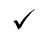 Подпись / SignatureПодпись / SignatureПодпись / SignatureПодпись / SignatureПодпись / SignatureПодпись / SignatureПодпись / SignatureПодпись / SignatureПодпись / SignatureПодпись / SignatureПодпись / SignatureПодпись / SignatureПодпись / SignatureСООБЩАЮ ОБРАЗЕЦ МОЕЙ ПОДПИСИСООБЩАЮ ОБРАЗЕЦ МОЕЙ ПОДПИСИСООБЩАЮ ОБРАЗЕЦ МОЕЙ ПОДПИСИСООБЩАЮ ОБРАЗЕЦ МОЕЙ ПОДПИСИСООБЩАЮ ОБРАЗЕЦ МОЕЙ ПОДПИСИСООБЩАЮ ОБРАЗЕЦ МОЕЙ ПОДПИСИСООБЩАЮ ОБРАЗЕЦ МОЕЙ ПОДПИСИСООБЩАЮ ОБРАЗЕЦ МОЕЙ ПОДПИСИСООБЩАЮ ОБРАЗЕЦ МОЕЙ ПОДПИСИСООБЩАЮ ОБРАЗЕЦ МОЕЙ ПОДПИСИСООБЩАЮ ОБРАЗЕЦ МОЕЙ ПОДПИСИСООБЩАЮ ОБРАЗЕЦ МОЕЙ ПОДПИСИПодпись / SignatureПодпись / SignatureПодпись / SignatureПодпись / SignatureПодпись / SignatureПодпись / SignatureПодпись / SignatureПодпись / SignatureПодпись / SignatureПодпись / SignatureПодпись / SignatureПодпись / SignatureПодпись / SignatureСООБЩАЮ ОБРАЗЕЦ МОЕЙ ПОДПИСИСООБЩАЮ ОБРАЗЕЦ МОЕЙ ПОДПИСИСООБЩАЮ ОБРАЗЕЦ МОЕЙ ПОДПИСИСООБЩАЮ ОБРАЗЕЦ МОЕЙ ПОДПИСИСООБЩАЮ ОБРАЗЕЦ МОЕЙ ПОДПИСИСООБЩАЮ ОБРАЗЕЦ МОЕЙ ПОДПИСИСООБЩАЮ ОБРАЗЕЦ МОЕЙ ПОДПИСИСООБЩАЮ ОБРАЗЕЦ МОЕЙ ПОДПИСИСООБЩАЮ ОБРАЗЕЦ МОЕЙ ПОДПИСИСООБЩАЮ ОБРАЗЕЦ МОЕЙ ПОДПИСИСООБЩАЮ ОБРАЗЕЦ МОЕЙ ПОДПИСИСООБЩАЮ ОБРАЗЕЦ МОЕЙ ПОДПИСИПодпись / SignatureПодпись / SignatureПодпись / SignatureПодпись / SignatureПодпись / SignatureПодпись / SignatureПодпись / SignatureПодпись / SignatureПодпись / SignatureПодпись / SignatureПодпись / SignatureПодпись / SignatureПодпись / SignatureДОКУМЕНТ, УДОСТОВЕРЯЮЩИЙ ЛИЧНОСТЬ ДОКУМЕНТ, УДОСТОВЕРЯЮЩИЙ ЛИЧНОСТЬ ДОКУМЕНТ, УДОСТОВЕРЯЮЩИЙ ЛИЧНОСТЬ ДОКУМЕНТ, УДОСТОВЕРЯЮЩИЙ ЛИЧНОСТЬ ДОКУМЕНТ, УДОСТОВЕРЯЮЩИЙ ЛИЧНОСТЬ ДОКУМЕНТ, УДОСТОВЕРЯЮЩИЙ ЛИЧНОСТЬ ДОКУМЕНТ, УДОСТОВЕРЯЮЩИЙ ЛИЧНОСТЬ ДОКУМЕНТ, УДОСТОВЕРЯЮЩИЙ ЛИЧНОСТЬ ДОКУМЕНТ, УДОСТОВЕРЯЮЩИЙ ЛИЧНОСТЬ ДОКУМЕНТ, УДОСТОВЕРЯЮЩИЙ ЛИЧНОСТЬ ДОКУМЕНТ, УДОСТОВЕРЯЮЩИЙ ЛИЧНОСТЬ ДОКУМЕНТ, УДОСТОВЕРЯЮЩИЙ ЛИЧНОСТЬ ДОКУМЕНТ, УДОСТОВЕРЯЮЩИЙ ЛИЧНОСТЬ ДОКУМЕНТ, УДОСТОВЕРЯЮЩИЙ ЛИЧНОСТЬ ДОКУМЕНТ, УДОСТОВЕРЯЮЩИЙ ЛИЧНОСТЬ ДОКУМЕНТ, УДОСТОВЕРЯЮЩИЙ ЛИЧНОСТЬ ДОКУМЕНТ, УДОСТОВЕРЯЮЩИЙ ЛИЧНОСТЬ ДОКУМЕНТ, УДОСТОВЕРЯЮЩИЙ ЛИЧНОСТЬ ДОКУМЕНТ, УДОСТОВЕРЯЮЩИЙ ЛИЧНОСТЬ ДОКУМЕНТ, УДОСТОВЕРЯЮЩИЙ ЛИЧНОСТЬ ДОКУМЕНТ, УДОСТОВЕРЯЮЩИЙ ЛИЧНОСТЬ ДОКУМЕНТ, УДОСТОВЕРЯЮЩИЙ ЛИЧНОСТЬ ДОКУМЕНТ, УДОСТОВЕРЯЮЩИЙ ЛИЧНОСТЬ ДОКУМЕНТ, УДОСТОВЕРЯЮЩИЙ ЛИЧНОСТЬ ДОКУМЕНТ, УДОСТОВЕРЯЮЩИЙ ЛИЧНОСТЬ ДОКУМЕНТ, УДОСТОВЕРЯЮЩИЙ ЛИЧНОСТЬ ДОКУМЕНТ, УДОСТОВЕРЯЮЩИЙ ЛИЧНОСТЬ ДОКУМЕНТ, УДОСТОВЕРЯЮЩИЙ ЛИЧНОСТЬ ДОКУМЕНТ, УДОСТОВЕРЯЮЩИЙ ЛИЧНОСТЬ ДОКУМЕНТ, УДОСТОВЕРЯЮЩИЙ ЛИЧНОСТЬ ДОКУМЕНТ, УДОСТОВЕРЯЮЩИЙ ЛИЧНОСТЬ ДОКУМЕНТ, УДОСТОВЕРЯЮЩИЙ ЛИЧНОСТЬ ДОКУМЕНТ, УДОСТОВЕРЯЮЩИЙ ЛИЧНОСТЬ ДОКУМЕНТ, УДОСТОВЕРЯЮЩИЙ ЛИЧНОСТЬ ДОКУМЕНТ, УДОСТОВЕРЯЮЩИЙ ЛИЧНОСТЬ Паспорт Паспорт Паспорт Паспорт Паспорт Паспорт Паспорт Паспорт Паспорт Паспорт Паспорт Паспорт СЕРИЯ И НОМЕРСЕРИЯ И НОМЕРСЕРИЯ И НОМЕРСЕРИЯ И НОМЕРОРГАН ВЫДАНОРГАН ВЫДАНОРГАН ВЫДАНОРГАН ВЫДАНОРГАН ВЫДАНОРГАН ВЫДАНОРГАН ВЫДАНДАТА ВЫДАЧИДАТА ВЫДАЧИДАТА ВЫДАЧИДАТА ВЫДАЧИДАТА ВЫДАЧИДАТА ВЫДАЧИДАТА ВЫДАЧИДАТА ВЫДАЧИДАТА ВЫДАЧИДАТА ВЫДАЧИДАТА ВЫДАЧИДАТА ВЫДАЧИДАТА ВЫДАЧИДАТА ИСТЕЧЕНИЯДАТА ИСТЕЧЕНИЯДАТА ИСТЕЧЕНИЯДАТА ИСТЕЧЕНИЯДАТА ИСТЕЧЕНИЯДАТА ИСТЕЧЕНИЯДАТА ИСТЕЧЕНИЯДАТА ИСТЕЧЕНИЯДАТА ИСТЕЧЕНИЯДАТА ИСТЕЧЕНИЯДАТА ИСТЕЧЕНИЯ.............Документ (наименование, №, дата и орган выдачи, дата истечения), подтверждающий право пребывания в КР (для нерезидента)Документ (наименование, №, дата и орган выдачи, дата истечения), подтверждающий право пребывания в КР (для нерезидента)Документ (наименование, №, дата и орган выдачи, дата истечения), подтверждающий право пребывания в КР (для нерезидента)Документ (наименование, №, дата и орган выдачи, дата истечения), подтверждающий право пребывания в КР (для нерезидента)Документ (наименование, №, дата и орган выдачи, дата истечения), подтверждающий право пребывания в КР (для нерезидента)Документ (наименование, №, дата и орган выдачи, дата истечения), подтверждающий право пребывания в КР (для нерезидента)Документ (наименование, №, дата и орган выдачи, дата истечения), подтверждающий право пребывания в КР (для нерезидента)Документ (наименование, №, дата и орган выдачи, дата истечения), подтверждающий право пребывания в КР (для нерезидента)Документ (наименование, №, дата и орган выдачи, дата истечения), подтверждающий право пребывания в КР (для нерезидента)Документ (наименование, №, дата и орган выдачи, дата истечения), подтверждающий право пребывания в КР (для нерезидента)Документ (наименование, №, дата и орган выдачи, дата истечения), подтверждающий право пребывания в КР (для нерезидента)Документ (наименование, №, дата и орган выдачи, дата истечения), подтверждающий право пребывания в КР (для нерезидента)Документ (наименование, №, дата и орган выдачи, дата истечения), подтверждающий право пребывания в КР (для нерезидента)Документ (наименование, №, дата и орган выдачи, дата истечения), подтверждающий право пребывания в КР (для нерезидента)Документ (наименование, №, дата и орган выдачи, дата истечения), подтверждающий право пребывания в КР (для нерезидента)КОНТАКТНЫЕ ДАННЫЕ КОНТАКТНЫЕ ДАННЫЕ КОНТАКТНЫЕ ДАННЫЕ КОНТАКТНЫЕ ДАННЫЕ КОНТАКТНЫЕ ДАННЫЕ КОНТАКТНЫЕ ДАННЫЕ КОНТАКТНЫЕ ДАННЫЕ КОНТАКТНЫЕ ДАННЫЕ КОНТАКТНЫЕ ДАННЫЕ КОНТАКТНЫЕ ДАННЫЕ КОНТАКТНЫЕ ДАННЫЕ КОНТАКТНЫЕ ДАННЫЕ КОНТАКТНЫЕ ДАННЫЕ КОНТАКТНЫЕ ДАННЫЕ КОНТАКТНЫЕ ДАННЫЕ КОНТАКТНЫЕ ДАННЫЕ КОНТАКТНЫЕ ДАННЫЕ КОНТАКТНЫЕ ДАННЫЕ КОНТАКТНЫЕ ДАННЫЕ КОНТАКТНЫЕ ДАННЫЕ КОНТАКТНЫЕ ДАННЫЕ КОНТАКТНЫЕ ДАННЫЕ КОНТАКТНЫЕ ДАННЫЕ КОНТАКТНЫЕ ДАННЫЕ КОНТАКТНЫЕ ДАННЫЕ КОНТАКТНЫЕ ДАННЫЕ КОНТАКТНЫЕ ДАННЫЕ КОНТАКТНЫЕ ДАННЫЕ КОНТАКТНЫЕ ДАННЫЕ КОНТАКТНЫЕ ДАННЫЕ КОНТАКТНЫЕ ДАННЫЕ КОНТАКТНЫЕ ДАННЫЕ КОНТАКТНЫЕ ДАННЫЕ КОНТАКТНЫЕ ДАННЫЕ КОНТАКТНЫЕ ДАННЫЕ АДРЕС РЕГИСТРАЦИИ АДРЕС РЕГИСТРАЦИИ АДРЕС РЕГИСТРАЦИИ АДРЕС РЕГИСТРАЦИИ АДРЕС РЕГИСТРАЦИИ АДРЕС РЕГИСТРАЦИИ АДРЕС РЕГИСТРАЦИИ АДРЕС РЕГИСТРАЦИИ АДРЕС РЕГИСТРАЦИИ АДРЕС РЕГИСТРАЦИИ АДРЕС РЕГИСТРАЦИИ АДРЕС РЕГИСТРАЦИИ АДРЕС РЕГИСТРАЦИИ АДРЕС РЕГИСТРАЦИИ АДРЕС РЕГИСТРАЦИИ АДРЕС РЕГИСТРАЦИИ АДРЕС РЕГИСТРАЦИИ АДРЕС РЕГИСТРАЦИИ АДРЕС РЕГИСТРАЦИИ АДРЕС РЕГИСТРАЦИИ АДРЕС РЕГИСТРАЦИИ АДРЕС РЕГИСТРАЦИИ АДРЕС РЕГИСТРАЦИИ АДРЕС РЕГИСТРАЦИИ АДРЕС РЕГИСТРАЦИИ АДРЕС РЕГИСТРАЦИИ АДРЕС РЕГИСТРАЦИИ АДРЕС РЕГИСТРАЦИИ АДРЕС РЕГИСТРАЦИИ АДРЕС РЕГИСТРАЦИИ АДРЕС РЕГИСТРАЦИИ АДРЕС РЕГИСТРАЦИИ АДРЕС РЕГИСТРАЦИИ АДРЕС РЕГИСТРАЦИИ АДРЕС РЕГИСТРАЦИИ СТРАНА СТРАНА СТРАНА СТРАНА СТРАНА СТРАНА ОБЛАСТЬ ОБЛАСТЬ ОБЛАСТЬ ОБЛАСТЬ ОБЛАСТЬ ОБЛАСТЬ ОБЛАСТЬ ОБЛАСТЬ ОБЛАСТЬ ОБЛАСТЬ ОБЛАСТЬ ОБЛАСТЬ ОБЛАСТЬ ОБЛАСТЬ ГОРОД/СЕЛО ГОРОД/СЕЛО ГОРОД/СЕЛО ГОРОД/СЕЛО ГОРОД/СЕЛО ГОРОД/СЕЛО ГОРОД/СЕЛО ГОРОД/СЕЛО ГОРОД/СЕЛО ГОРОД/СЕЛО ГОРОД/СЕЛО ГОРОД/СЕЛО ГОРОД/СЕЛО ГОРОД/СЕЛО ГОРОД/СЕЛО УЛИЦА (МИКРОРАЙОН) УЛИЦА (МИКРОРАЙОН) УЛИЦА (МИКРОРАЙОН) УЛИЦА (МИКРОРАЙОН) УЛИЦА (МИКРОРАЙОН) УЛИЦА (МИКРОРАЙОН) УЛИЦА (МИКРОРАЙОН) УЛИЦА (МИКРОРАЙОН) УЛИЦА (МИКРОРАЙОН) УЛИЦА (МИКРОРАЙОН) УЛИЦА (МИКРОРАЙОН) УЛИЦА (МИКРОРАЙОН) УЛИЦА (МИКРОРАЙОН) УЛИЦА (МИКРОРАЙОН) УЛИЦА (МИКРОРАЙОН) УЛИЦА (МИКРОРАЙОН) УЛИЦА (МИКРОРАЙОН) УЛИЦА (МИКРОРАЙОН) УЛИЦА (МИКРОРАЙОН) УЛИЦА (МИКРОРАЙОН) ДОМ ДОМ ДОМ ДОМ ДОМ ДОМ ДОМ ДОМ ДОМ ДОМ ДОМ ДОМ ДОМ КВАРТИРА КВАРТИРА АДРЕС ПРОЖИВАНИЯ (ЗАПОЛНЯЕТСЯ В СЛУЧАЕ ОТЛИЧИЯ ОТ АДРЕСА РЕГИСТРАЦИИ) АДРЕС ПРОЖИВАНИЯ (ЗАПОЛНЯЕТСЯ В СЛУЧАЕ ОТЛИЧИЯ ОТ АДРЕСА РЕГИСТРАЦИИ) АДРЕС ПРОЖИВАНИЯ (ЗАПОЛНЯЕТСЯ В СЛУЧАЕ ОТЛИЧИЯ ОТ АДРЕСА РЕГИСТРАЦИИ) АДРЕС ПРОЖИВАНИЯ (ЗАПОЛНЯЕТСЯ В СЛУЧАЕ ОТЛИЧИЯ ОТ АДРЕСА РЕГИСТРАЦИИ) АДРЕС ПРОЖИВАНИЯ (ЗАПОЛНЯЕТСЯ В СЛУЧАЕ ОТЛИЧИЯ ОТ АДРЕСА РЕГИСТРАЦИИ) АДРЕС ПРОЖИВАНИЯ (ЗАПОЛНЯЕТСЯ В СЛУЧАЕ ОТЛИЧИЯ ОТ АДРЕСА РЕГИСТРАЦИИ) АДРЕС ПРОЖИВАНИЯ (ЗАПОЛНЯЕТСЯ В СЛУЧАЕ ОТЛИЧИЯ ОТ АДРЕСА РЕГИСТРАЦИИ) АДРЕС ПРОЖИВАНИЯ (ЗАПОЛНЯЕТСЯ В СЛУЧАЕ ОТЛИЧИЯ ОТ АДРЕСА РЕГИСТРАЦИИ) АДРЕС ПРОЖИВАНИЯ (ЗАПОЛНЯЕТСЯ В СЛУЧАЕ ОТЛИЧИЯ ОТ АДРЕСА РЕГИСТРАЦИИ) АДРЕС ПРОЖИВАНИЯ (ЗАПОЛНЯЕТСЯ В СЛУЧАЕ ОТЛИЧИЯ ОТ АДРЕСА РЕГИСТРАЦИИ) АДРЕС ПРОЖИВАНИЯ (ЗАПОЛНЯЕТСЯ В СЛУЧАЕ ОТЛИЧИЯ ОТ АДРЕСА РЕГИСТРАЦИИ) АДРЕС ПРОЖИВАНИЯ (ЗАПОЛНЯЕТСЯ В СЛУЧАЕ ОТЛИЧИЯ ОТ АДРЕСА РЕГИСТРАЦИИ) АДРЕС ПРОЖИВАНИЯ (ЗАПОЛНЯЕТСЯ В СЛУЧАЕ ОТЛИЧИЯ ОТ АДРЕСА РЕГИСТРАЦИИ) АДРЕС ПРОЖИВАНИЯ (ЗАПОЛНЯЕТСЯ В СЛУЧАЕ ОТЛИЧИЯ ОТ АДРЕСА РЕГИСТРАЦИИ) АДРЕС ПРОЖИВАНИЯ (ЗАПОЛНЯЕТСЯ В СЛУЧАЕ ОТЛИЧИЯ ОТ АДРЕСА РЕГИСТРАЦИИ) АДРЕС ПРОЖИВАНИЯ (ЗАПОЛНЯЕТСЯ В СЛУЧАЕ ОТЛИЧИЯ ОТ АДРЕСА РЕГИСТРАЦИИ) АДРЕС ПРОЖИВАНИЯ (ЗАПОЛНЯЕТСЯ В СЛУЧАЕ ОТЛИЧИЯ ОТ АДРЕСА РЕГИСТРАЦИИ) АДРЕС ПРОЖИВАНИЯ (ЗАПОЛНЯЕТСЯ В СЛУЧАЕ ОТЛИЧИЯ ОТ АДРЕСА РЕГИСТРАЦИИ) АДРЕС ПРОЖИВАНИЯ (ЗАПОЛНЯЕТСЯ В СЛУЧАЕ ОТЛИЧИЯ ОТ АДРЕСА РЕГИСТРАЦИИ) АДРЕС ПРОЖИВАНИЯ (ЗАПОЛНЯЕТСЯ В СЛУЧАЕ ОТЛИЧИЯ ОТ АДРЕСА РЕГИСТРАЦИИ) АДРЕС ПРОЖИВАНИЯ (ЗАПОЛНЯЕТСЯ В СЛУЧАЕ ОТЛИЧИЯ ОТ АДРЕСА РЕГИСТРАЦИИ) АДРЕС ПРОЖИВАНИЯ (ЗАПОЛНЯЕТСЯ В СЛУЧАЕ ОТЛИЧИЯ ОТ АДРЕСА РЕГИСТРАЦИИ) АДРЕС ПРОЖИВАНИЯ (ЗАПОЛНЯЕТСЯ В СЛУЧАЕ ОТЛИЧИЯ ОТ АДРЕСА РЕГИСТРАЦИИ) АДРЕС ПРОЖИВАНИЯ (ЗАПОЛНЯЕТСЯ В СЛУЧАЕ ОТЛИЧИЯ ОТ АДРЕСА РЕГИСТРАЦИИ) АДРЕС ПРОЖИВАНИЯ (ЗАПОЛНЯЕТСЯ В СЛУЧАЕ ОТЛИЧИЯ ОТ АДРЕСА РЕГИСТРАЦИИ) АДРЕС ПРОЖИВАНИЯ (ЗАПОЛНЯЕТСЯ В СЛУЧАЕ ОТЛИЧИЯ ОТ АДРЕСА РЕГИСТРАЦИИ) АДРЕС ПРОЖИВАНИЯ (ЗАПОЛНЯЕТСЯ В СЛУЧАЕ ОТЛИЧИЯ ОТ АДРЕСА РЕГИСТРАЦИИ) АДРЕС ПРОЖИВАНИЯ (ЗАПОЛНЯЕТСЯ В СЛУЧАЕ ОТЛИЧИЯ ОТ АДРЕСА РЕГИСТРАЦИИ) АДРЕС ПРОЖИВАНИЯ (ЗАПОЛНЯЕТСЯ В СЛУЧАЕ ОТЛИЧИЯ ОТ АДРЕСА РЕГИСТРАЦИИ) АДРЕС ПРОЖИВАНИЯ (ЗАПОЛНЯЕТСЯ В СЛУЧАЕ ОТЛИЧИЯ ОТ АДРЕСА РЕГИСТРАЦИИ) АДРЕС ПРОЖИВАНИЯ (ЗАПОЛНЯЕТСЯ В СЛУЧАЕ ОТЛИЧИЯ ОТ АДРЕСА РЕГИСТРАЦИИ) АДРЕС ПРОЖИВАНИЯ (ЗАПОЛНЯЕТСЯ В СЛУЧАЕ ОТЛИЧИЯ ОТ АДРЕСА РЕГИСТРАЦИИ) АДРЕС ПРОЖИВАНИЯ (ЗАПОЛНЯЕТСЯ В СЛУЧАЕ ОТЛИЧИЯ ОТ АДРЕСА РЕГИСТРАЦИИ) АДРЕС ПРОЖИВАНИЯ (ЗАПОЛНЯЕТСЯ В СЛУЧАЕ ОТЛИЧИЯ ОТ АДРЕСА РЕГИСТРАЦИИ) АДРЕС ПРОЖИВАНИЯ (ЗАПОЛНЯЕТСЯ В СЛУЧАЕ ОТЛИЧИЯ ОТ АДРЕСА РЕГИСТРАЦИИ) УЛИЦА (МИКРОРАЙОН) УЛИЦА (МИКРОРАЙОН) УЛИЦА (МИКРОРАЙОН) УЛИЦА (МИКРОРАЙОН) УЛИЦА (МИКРОРАЙОН) УЛИЦА (МИКРОРАЙОН) УЛИЦА (МИКРОРАЙОН) УЛИЦА (МИКРОРАЙОН) УЛИЦА (МИКРОРАЙОН) УЛИЦА (МИКРОРАЙОН) УЛИЦА (МИКРОРАЙОН) УЛИЦА (МИКРОРАЙОН) УЛИЦА (МИКРОРАЙОН) УЛИЦА (МИКРОРАЙОН) УЛИЦА (МИКРОРАЙОН) УЛИЦА (МИКРОРАЙОН) УЛИЦА (МИКРОРАЙОН) УЛИЦА (МИКРОРАЙОН) УЛИЦА (МИКРОРАЙОН) ДОМДОМДОМДОМДОМДОМДОМДОМДОМДОМДОМДОМДОМДОМКВАРТИРАКВАРТИРАE-MAIL 1*E-MAIL 1*ТЕЛЕФОН:TELEPHONE #ТЕЛЕФОН:TELEPHONE #ТЕЛЕФОН:TELEPHONE #ТЕЛЕФОН:TELEPHONE #ТЕЛЕФОН:TELEPHONE #МОБИЛЬНЫЙ 1*МОБИЛЬНЫЙ 1*МОБИЛЬНЫЙ 1*МОБИЛЬНЫЙ 1*МОБИЛЬНЫЙ 1*МОБИЛЬНЫЙ 1*МОБИЛЬНЫЙ 1*   МОБИЛЬНЫЙ 2   МОБИЛЬНЫЙ 2   МОБИЛЬНЫЙ 2   МОБИЛЬНЫЙ 2   МОБИЛЬНЫЙ 2   МОБИЛЬНЫЙ 2   МОБИЛЬНЫЙ 2E-MAIL 2E-MAIL 2МОБИЛЬНЫЙ 3МОБИЛЬНЫЙ 3МОБИЛЬНЫЙ 3МОБИЛЬНЫЙ 3МОБИЛЬНЫЙ 3МОБИЛЬНЫЙ 3МОБИЛЬНЫЙ 3РАБОЧИЙРАБОЧИЙРАБОЧИЙРАБОЧИЙРАБОЧИЙРАБОЧИЙРАБОЧИЙДОМАШНИЙДОМАШНИЙДОМАШНИЙДОМАШНИЙДОМАШНИЙДОМАШНИЙДОМАШНИЙ*E-MAIL 1 и МОБИЛЬНЫЙ 1 являются основными для получения разовых SMS- паролей при входе в Интернет –банкинг, для получения SMS – паролей для подключения к услуге 3D Secure, для подключения к услуге SMS оповещения и электронных выписок по счетам Клиента.*E-MAIL 1 и МОБИЛЬНЫЙ 1 являются основными для получения разовых SMS- паролей при входе в Интернет –банкинг, для получения SMS – паролей для подключения к услуге 3D Secure, для подключения к услуге SMS оповещения и электронных выписок по счетам Клиента.*E-MAIL 1 и МОБИЛЬНЫЙ 1 являются основными для получения разовых SMS- паролей при входе в Интернет –банкинг, для получения SMS – паролей для подключения к услуге 3D Secure, для подключения к услуге SMS оповещения и электронных выписок по счетам Клиента.*E-MAIL 1 и МОБИЛЬНЫЙ 1 являются основными для получения разовых SMS- паролей при входе в Интернет –банкинг, для получения SMS – паролей для подключения к услуге 3D Secure, для подключения к услуге SMS оповещения и электронных выписок по счетам Клиента.*E-MAIL 1 и МОБИЛЬНЫЙ 1 являются основными для получения разовых SMS- паролей при входе в Интернет –банкинг, для получения SMS – паролей для подключения к услуге 3D Secure, для подключения к услуге SMS оповещения и электронных выписок по счетам Клиента.*E-MAIL 1 и МОБИЛЬНЫЙ 1 являются основными для получения разовых SMS- паролей при входе в Интернет –банкинг, для получения SMS – паролей для подключения к услуге 3D Secure, для подключения к услуге SMS оповещения и электронных выписок по счетам Клиента.*E-MAIL 1 и МОБИЛЬНЫЙ 1 являются основными для получения разовых SMS- паролей при входе в Интернет –банкинг, для получения SMS – паролей для подключения к услуге 3D Secure, для подключения к услуге SMS оповещения и электронных выписок по счетам Клиента.*E-MAIL 1 и МОБИЛЬНЫЙ 1 являются основными для получения разовых SMS- паролей при входе в Интернет –банкинг, для получения SMS – паролей для подключения к услуге 3D Secure, для подключения к услуге SMS оповещения и электронных выписок по счетам Клиента.*E-MAIL 1 и МОБИЛЬНЫЙ 1 являются основными для получения разовых SMS- паролей при входе в Интернет –банкинг, для получения SMS – паролей для подключения к услуге 3D Secure, для подключения к услуге SMS оповещения и электронных выписок по счетам Клиента.*E-MAIL 1 и МОБИЛЬНЫЙ 1 являются основными для получения разовых SMS- паролей при входе в Интернет –банкинг, для получения SMS – паролей для подключения к услуге 3D Secure, для подключения к услуге SMS оповещения и электронных выписок по счетам Клиента.*E-MAIL 1 и МОБИЛЬНЫЙ 1 являются основными для получения разовых SMS- паролей при входе в Интернет –банкинг, для получения SMS – паролей для подключения к услуге 3D Secure, для подключения к услуге SMS оповещения и электронных выписок по счетам Клиента.*E-MAIL 1 и МОБИЛЬНЫЙ 1 являются основными для получения разовых SMS- паролей при входе в Интернет –банкинг, для получения SMS – паролей для подключения к услуге 3D Secure, для подключения к услуге SMS оповещения и электронных выписок по счетам Клиента.*E-MAIL 1 и МОБИЛЬНЫЙ 1 являются основными для получения разовых SMS- паролей при входе в Интернет –банкинг, для получения SMS – паролей для подключения к услуге 3D Secure, для подключения к услуге SMS оповещения и электронных выписок по счетам Клиента.*E-MAIL 1 и МОБИЛЬНЫЙ 1 являются основными для получения разовых SMS- паролей при входе в Интернет –банкинг, для получения SMS – паролей для подключения к услуге 3D Secure, для подключения к услуге SMS оповещения и электронных выписок по счетам Клиента.*E-MAIL 1 и МОБИЛЬНЫЙ 1 являются основными для получения разовых SMS- паролей при входе в Интернет –банкинг, для получения SMS – паролей для подключения к услуге 3D Secure, для подключения к услуге SMS оповещения и электронных выписок по счетам Клиента.*E-MAIL 1 и МОБИЛЬНЫЙ 1 являются основными для получения разовых SMS- паролей при входе в Интернет –банкинг, для получения SMS – паролей для подключения к услуге 3D Secure, для подключения к услуге SMS оповещения и электронных выписок по счетам Клиента.*E-MAIL 1 и МОБИЛЬНЫЙ 1 являются основными для получения разовых SMS- паролей при входе в Интернет –банкинг, для получения SMS – паролей для подключения к услуге 3D Secure, для подключения к услуге SMS оповещения и электронных выписок по счетам Клиента.*E-MAIL 1 и МОБИЛЬНЫЙ 1 являются основными для получения разовых SMS- паролей при входе в Интернет –банкинг, для получения SMS – паролей для подключения к услуге 3D Secure, для подключения к услуге SMS оповещения и электронных выписок по счетам Клиента.*E-MAIL 1 и МОБИЛЬНЫЙ 1 являются основными для получения разовых SMS- паролей при входе в Интернет –банкинг, для получения SMS – паролей для подключения к услуге 3D Secure, для подключения к услуге SMS оповещения и электронных выписок по счетам Клиента.*E-MAIL 1 и МОБИЛЬНЫЙ 1 являются основными для получения разовых SMS- паролей при входе в Интернет –банкинг, для получения SMS – паролей для подключения к услуге 3D Secure, для подключения к услуге SMS оповещения и электронных выписок по счетам Клиента.*E-MAIL 1 и МОБИЛЬНЫЙ 1 являются основными для получения разовых SMS- паролей при входе в Интернет –банкинг, для получения SMS – паролей для подключения к услуге 3D Secure, для подключения к услуге SMS оповещения и электронных выписок по счетам Клиента.*E-MAIL 1 и МОБИЛЬНЫЙ 1 являются основными для получения разовых SMS- паролей при входе в Интернет –банкинг, для получения SMS – паролей для подключения к услуге 3D Secure, для подключения к услуге SMS оповещения и электронных выписок по счетам Клиента.*E-MAIL 1 и МОБИЛЬНЫЙ 1 являются основными для получения разовых SMS- паролей при входе в Интернет –банкинг, для получения SMS – паролей для подключения к услуге 3D Secure, для подключения к услуге SMS оповещения и электронных выписок по счетам Клиента.*E-MAIL 1 и МОБИЛЬНЫЙ 1 являются основными для получения разовых SMS- паролей при входе в Интернет –банкинг, для получения SMS – паролей для подключения к услуге 3D Secure, для подключения к услуге SMS оповещения и электронных выписок по счетам Клиента.*E-MAIL 1 и МОБИЛЬНЫЙ 1 являются основными для получения разовых SMS- паролей при входе в Интернет –банкинг, для получения SMS – паролей для подключения к услуге 3D Secure, для подключения к услуге SMS оповещения и электронных выписок по счетам Клиента.*E-MAIL 1 и МОБИЛЬНЫЙ 1 являются основными для получения разовых SMS- паролей при входе в Интернет –банкинг, для получения SMS – паролей для подключения к услуге 3D Secure, для подключения к услуге SMS оповещения и электронных выписок по счетам Клиента.*E-MAIL 1 и МОБИЛЬНЫЙ 1 являются основными для получения разовых SMS- паролей при входе в Интернет –банкинг, для получения SMS – паролей для подключения к услуге 3D Secure, для подключения к услуге SMS оповещения и электронных выписок по счетам Клиента.*E-MAIL 1 и МОБИЛЬНЫЙ 1 являются основными для получения разовых SMS- паролей при входе в Интернет –банкинг, для получения SMS – паролей для подключения к услуге 3D Secure, для подключения к услуге SMS оповещения и электронных выписок по счетам Клиента.*E-MAIL 1 и МОБИЛЬНЫЙ 1 являются основными для получения разовых SMS- паролей при входе в Интернет –банкинг, для получения SMS – паролей для подключения к услуге 3D Secure, для подключения к услуге SMS оповещения и электронных выписок по счетам Клиента.*E-MAIL 1 и МОБИЛЬНЫЙ 1 являются основными для получения разовых SMS- паролей при входе в Интернет –банкинг, для получения SMS – паролей для подключения к услуге 3D Secure, для подключения к услуге SMS оповещения и электронных выписок по счетам Клиента.*E-MAIL 1 и МОБИЛЬНЫЙ 1 являются основными для получения разовых SMS- паролей при входе в Интернет –банкинг, для получения SMS – паролей для подключения к услуге 3D Secure, для подключения к услуге SMS оповещения и электронных выписок по счетам Клиента.*E-MAIL 1 и МОБИЛЬНЫЙ 1 являются основными для получения разовых SMS- паролей при входе в Интернет –банкинг, для получения SMS – паролей для подключения к услуге 3D Secure, для подключения к услуге SMS оповещения и электронных выписок по счетам Клиента.*E-MAIL 1 и МОБИЛЬНЫЙ 1 являются основными для получения разовых SMS- паролей при входе в Интернет –банкинг, для получения SMS – паролей для подключения к услуге 3D Secure, для подключения к услуге SMS оповещения и электронных выписок по счетам Клиента.		ДОПОЛНИТЕЛЬНЫЕ СВЕДЕНИЯ 		ДОПОЛНИТЕЛЬНЫЕ СВЕДЕНИЯ 		ДОПОЛНИТЕЛЬНЫЕ СВЕДЕНИЯ 		ДОПОЛНИТЕЛЬНЫЕ СВЕДЕНИЯ 		ДОПОЛНИТЕЛЬНЫЕ СВЕДЕНИЯ 		ДОПОЛНИТЕЛЬНЫЕ СВЕДЕНИЯ 		ДОПОЛНИТЕЛЬНЫЕ СВЕДЕНИЯ 		ДОПОЛНИТЕЛЬНЫЕ СВЕДЕНИЯ 		ДОПОЛНИТЕЛЬНЫЕ СВЕДЕНИЯ 		ДОПОЛНИТЕЛЬНЫЕ СВЕДЕНИЯ 		ДОПОЛНИТЕЛЬНЫЕ СВЕДЕНИЯ 		ДОПОЛНИТЕЛЬНЫЕ СВЕДЕНИЯ 		ДОПОЛНИТЕЛЬНЫЕ СВЕДЕНИЯ 		ДОПОЛНИТЕЛЬНЫЕ СВЕДЕНИЯ 		ДОПОЛНИТЕЛЬНЫЕ СВЕДЕНИЯ 		ДОПОЛНИТЕЛЬНЫЕ СВЕДЕНИЯ 		ДОПОЛНИТЕЛЬНЫЕ СВЕДЕНИЯ 		ДОПОЛНИТЕЛЬНЫЕ СВЕДЕНИЯ 		ДОПОЛНИТЕЛЬНЫЕ СВЕДЕНИЯ 		ДОПОЛНИТЕЛЬНЫЕ СВЕДЕНИЯ 		ДОПОЛНИТЕЛЬНЫЕ СВЕДЕНИЯ 		ДОПОЛНИТЕЛЬНЫЕ СВЕДЕНИЯ 		ДОПОЛНИТЕЛЬНЫЕ СВЕДЕНИЯ 		ДОПОЛНИТЕЛЬНЫЕ СВЕДЕНИЯ 		ДОПОЛНИТЕЛЬНЫЕ СВЕДЕНИЯ 		ДОПОЛНИТЕЛЬНЫЕ СВЕДЕНИЯ 		ДОПОЛНИТЕЛЬНЫЕ СВЕДЕНИЯ 		ДОПОЛНИТЕЛЬНЫЕ СВЕДЕНИЯ 		ДОПОЛНИТЕЛЬНЫЕ СВЕДЕНИЯ 		ДОПОЛНИТЕЛЬНЫЕ СВЕДЕНИЯ 		ДОПОЛНИТЕЛЬНЫЕ СВЕДЕНИЯ 		ДОПОЛНИТЕЛЬНЫЕ СВЕДЕНИЯ 		ДОПОЛНИТЕЛЬНЫЕ СВЕДЕНИЯ 		ДОПОЛНИТЕЛЬНЫЕ СВЕДЕНИЯ 		ДОПОЛНИТЕЛЬНЫЕ СВЕДЕНИЯ МЕСТО РАБОТЫ/УЧЕБЫМЕСТО РАБОТЫ/УЧЕБЫМЕСТО РАБОТЫ/УЧЕБЫМЕСТО РАБОТЫ/УЧЕБЫМЕСТО РАБОТЫ/УЧЕБЫДОЛЖНОСТЬДОЛЖНОСТЬДОЛЖНОСТЬДОЛЖНОСТЬДОЛЖНОСТЬЕЖЕМЕСЯЧНАЯЗАРПЛАТАЕЖЕМЕСЯЧНАЯЗАРПЛАТАЕЖЕМЕСЯЧНАЯЗАРПЛАТАЕЖЕМЕСЯЧНАЯЗАРПЛАТАЕЖЕМЕСЯЧНАЯЗАРПЛАТАЕЖЕМЕСЯЧНАЯЗАРПЛАТАЕЖЕМЕСЯЧНАЯЗАРПЛАТАДРУГОЙ ИСТОЧНИК ДОХОДАДРУГОЙ ИСТОЧНИК ДОХОДАДРУГОЙ ИСТОЧНИК ДОХОДАДРУГОЙ ИСТОЧНИК ДОХОДАДРУГОЙ ИСТОЧНИК ДОХОДАЦЕЛЬ ОТКРЫТИЯ СЧЕТАЦЕЛЬ ОТКРЫТИЯ СЧЕТАЦЕЛЬ ОТКРЫТИЯ СЧЕТАЦЕЛЬ ОТКРЫТИЯ СЧЕТАЦЕЛЬ ОТКРЫТИЯ СЧЕТА1Имеется ли у Вас бенефициарный владелец (выгодоприобретатель) (если ДА, то заполняется отдельно анкета)Имеется ли у Вас бенефициарный владелец (выгодоприобретатель) (если ДА, то заполняется отдельно анкета)Имеется ли у Вас бенефициарный владелец (выгодоприобретатель) (если ДА, то заполняется отдельно анкета)Имеется ли у Вас бенефициарный владелец (выгодоприобретатель) (если ДА, то заполняется отдельно анкета)Имеется ли у Вас бенефициарный владелец (выгодоприобретатель) (если ДА, то заполняется отдельно анкета)Имеется ли у Вас бенефициарный владелец (выгодоприобретатель) (если ДА, то заполняется отдельно анкета)Имеется ли у Вас бенефициарный владелец (выгодоприобретатель) (если ДА, то заполняется отдельно анкета)Имеется ли у Вас бенефициарный владелец (выгодоприобретатель) (если ДА, то заполняется отдельно анкета)Имеется ли у Вас бенефициарный владелец (выгодоприобретатель) (если ДА, то заполняется отдельно анкета)Имеется ли у Вас бенефициарный владелец (выгодоприобретатель) (если ДА, то заполняется отдельно анкета)Имеется ли у Вас бенефициарный владелец (выгодоприобретатель) (если ДА, то заполняется отдельно анкета)Имеется ли у Вас бенефициарный владелец (выгодоприобретатель) (если ДА, то заполняется отдельно анкета)Имеется ли у Вас бенефициарный владелец (выгодоприобретатель) (если ДА, то заполняется отдельно анкета)Имеется ли у Вас бенефициарный владелец (выгодоприобретатель) (если ДА, то заполняется отдельно анкета)Имеется ли у Вас бенефициарный владелец (выгодоприобретатель) (если ДА, то заполняется отдельно анкета)Имеется ли у Вас бенефициарный владелец (выгодоприобретатель) (если ДА, то заполняется отдельно анкета)Имеется ли у Вас бенефициарный владелец (выгодоприобретатель) (если ДА, то заполняется отдельно анкета)Имеется ли у Вас бенефициарный владелец (выгодоприобретатель) (если ДА, то заполняется отдельно анкета)Имеется ли у Вас бенефициарный владелец (выгодоприобретатель) (если ДА, то заполняется отдельно анкета)Имеется ли у Вас бенефициарный владелец (выгодоприобретатель) (если ДА, то заполняется отдельно анкета)Имеется ли у Вас бенефициарный владелец (выгодоприобретатель) (если ДА, то заполняется отдельно анкета)Имеется ли у Вас бенефициарный владелец (выгодоприобретатель) (если ДА, то заполняется отдельно анкета)Имеется ли у Вас бенефициарный владелец (выгодоприобретатель) (если ДА, то заполняется отдельно анкета)Имеется ли у Вас бенефициарный владелец (выгодоприобретатель) (если ДА, то заполняется отдельно анкета)Имеется ли у Вас бенефициарный владелец (выгодоприобретатель) (если ДА, то заполняется отдельно анкета)Имеется ли у Вас бенефициарный владелец (выгодоприобретатель) (если ДА, то заполняется отдельно анкета)Имеется ли у Вас бенефициарный владелец (выгодоприобретатель) (если ДА, то заполняется отдельно анкета)Имеется ли у Вас бенефициарный владелец (выгодоприобретатель) (если ДА, то заполняется отдельно анкета)Имеется ли у Вас бенефициарный владелец (выгодоприобретатель) (если ДА, то заполняется отдельно анкета)Имеется ли у Вас бенефициарный владелец (выгодоприобретатель) (если ДА, то заполняется отдельно анкета)Да/нетДа/нетДа/нет2Являетесь ли Вы гражданином США / налоговым резидентом США/представителем гражданина США или имеете ли Вы документ о постоянном местожительстве США (Greencard/документ беженца) (если ДА, то заполняется отдельно анкета)Являетесь ли Вы гражданином США / налоговым резидентом США/представителем гражданина США или имеете ли Вы документ о постоянном местожительстве США (Greencard/документ беженца) (если ДА, то заполняется отдельно анкета)Являетесь ли Вы гражданином США / налоговым резидентом США/представителем гражданина США или имеете ли Вы документ о постоянном местожительстве США (Greencard/документ беженца) (если ДА, то заполняется отдельно анкета)Являетесь ли Вы гражданином США / налоговым резидентом США/представителем гражданина США или имеете ли Вы документ о постоянном местожительстве США (Greencard/документ беженца) (если ДА, то заполняется отдельно анкета)Являетесь ли Вы гражданином США / налоговым резидентом США/представителем гражданина США или имеете ли Вы документ о постоянном местожительстве США (Greencard/документ беженца) (если ДА, то заполняется отдельно анкета)Являетесь ли Вы гражданином США / налоговым резидентом США/представителем гражданина США или имеете ли Вы документ о постоянном местожительстве США (Greencard/документ беженца) (если ДА, то заполняется отдельно анкета)Являетесь ли Вы гражданином США / налоговым резидентом США/представителем гражданина США или имеете ли Вы документ о постоянном местожительстве США (Greencard/документ беженца) (если ДА, то заполняется отдельно анкета)Являетесь ли Вы гражданином США / налоговым резидентом США/представителем гражданина США или имеете ли Вы документ о постоянном местожительстве США (Greencard/документ беженца) (если ДА, то заполняется отдельно анкета)Являетесь ли Вы гражданином США / налоговым резидентом США/представителем гражданина США или имеете ли Вы документ о постоянном местожительстве США (Greencard/документ беженца) (если ДА, то заполняется отдельно анкета)Являетесь ли Вы гражданином США / налоговым резидентом США/представителем гражданина США или имеете ли Вы документ о постоянном местожительстве США (Greencard/документ беженца) (если ДА, то заполняется отдельно анкета)Являетесь ли Вы гражданином США / налоговым резидентом США/представителем гражданина США или имеете ли Вы документ о постоянном местожительстве США (Greencard/документ беженца) (если ДА, то заполняется отдельно анкета)Являетесь ли Вы гражданином США / налоговым резидентом США/представителем гражданина США или имеете ли Вы документ о постоянном местожительстве США (Greencard/документ беженца) (если ДА, то заполняется отдельно анкета)Являетесь ли Вы гражданином США / налоговым резидентом США/представителем гражданина США или имеете ли Вы документ о постоянном местожительстве США (Greencard/документ беженца) (если ДА, то заполняется отдельно анкета)Являетесь ли Вы гражданином США / налоговым резидентом США/представителем гражданина США или имеете ли Вы документ о постоянном местожительстве США (Greencard/документ беженца) (если ДА, то заполняется отдельно анкета)Являетесь ли Вы гражданином США / налоговым резидентом США/представителем гражданина США или имеете ли Вы документ о постоянном местожительстве США (Greencard/документ беженца) (если ДА, то заполняется отдельно анкета)Являетесь ли Вы гражданином США / налоговым резидентом США/представителем гражданина США или имеете ли Вы документ о постоянном местожительстве США (Greencard/документ беженца) (если ДА, то заполняется отдельно анкета)Являетесь ли Вы гражданином США / налоговым резидентом США/представителем гражданина США или имеете ли Вы документ о постоянном местожительстве США (Greencard/документ беженца) (если ДА, то заполняется отдельно анкета)Являетесь ли Вы гражданином США / налоговым резидентом США/представителем гражданина США или имеете ли Вы документ о постоянном местожительстве США (Greencard/документ беженца) (если ДА, то заполняется отдельно анкета)Являетесь ли Вы гражданином США / налоговым резидентом США/представителем гражданина США или имеете ли Вы документ о постоянном местожительстве США (Greencard/документ беженца) (если ДА, то заполняется отдельно анкета)Являетесь ли Вы гражданином США / налоговым резидентом США/представителем гражданина США или имеете ли Вы документ о постоянном местожительстве США (Greencard/документ беженца) (если ДА, то заполняется отдельно анкета)Являетесь ли Вы гражданином США / налоговым резидентом США/представителем гражданина США или имеете ли Вы документ о постоянном местожительстве США (Greencard/документ беженца) (если ДА, то заполняется отдельно анкета)Являетесь ли Вы гражданином США / налоговым резидентом США/представителем гражданина США или имеете ли Вы документ о постоянном местожительстве США (Greencard/документ беженца) (если ДА, то заполняется отдельно анкета)Являетесь ли Вы гражданином США / налоговым резидентом США/представителем гражданина США или имеете ли Вы документ о постоянном местожительстве США (Greencard/документ беженца) (если ДА, то заполняется отдельно анкета)Являетесь ли Вы гражданином США / налоговым резидентом США/представителем гражданина США или имеете ли Вы документ о постоянном местожительстве США (Greencard/документ беженца) (если ДА, то заполняется отдельно анкета)Являетесь ли Вы гражданином США / налоговым резидентом США/представителем гражданина США или имеете ли Вы документ о постоянном местожительстве США (Greencard/документ беженца) (если ДА, то заполняется отдельно анкета)Являетесь ли Вы гражданином США / налоговым резидентом США/представителем гражданина США или имеете ли Вы документ о постоянном местожительстве США (Greencard/документ беженца) (если ДА, то заполняется отдельно анкета)Являетесь ли Вы гражданином США / налоговым резидентом США/представителем гражданина США или имеете ли Вы документ о постоянном местожительстве США (Greencard/документ беженца) (если ДА, то заполняется отдельно анкета)Являетесь ли Вы гражданином США / налоговым резидентом США/представителем гражданина США или имеете ли Вы документ о постоянном местожительстве США (Greencard/документ беженца) (если ДА, то заполняется отдельно анкета)Являетесь ли Вы гражданином США / налоговым резидентом США/представителем гражданина США или имеете ли Вы документ о постоянном местожительстве США (Greencard/документ беженца) (если ДА, то заполняется отдельно анкета)Являетесь ли Вы гражданином США / налоговым резидентом США/представителем гражданина США или имеете ли Вы документ о постоянном местожительстве США (Greencard/документ беженца) (если ДА, то заполняется отдельно анкета)Да/нетДа/нетДа/нет3Являетесь ли вы публичным должностным лицом (ПДЛ)? (если ДА, то заполняется отдельно анкета)Являетесь ли вы публичным должностным лицом (ПДЛ)? (если ДА, то заполняется отдельно анкета)Являетесь ли вы публичным должностным лицом (ПДЛ)? (если ДА, то заполняется отдельно анкета)Являетесь ли вы публичным должностным лицом (ПДЛ)? (если ДА, то заполняется отдельно анкета)Являетесь ли вы публичным должностным лицом (ПДЛ)? (если ДА, то заполняется отдельно анкета)Являетесь ли вы публичным должностным лицом (ПДЛ)? (если ДА, то заполняется отдельно анкета)Являетесь ли вы публичным должностным лицом (ПДЛ)? (если ДА, то заполняется отдельно анкета)Являетесь ли вы публичным должностным лицом (ПДЛ)? (если ДА, то заполняется отдельно анкета)Являетесь ли вы публичным должностным лицом (ПДЛ)? (если ДА, то заполняется отдельно анкета)Являетесь ли вы публичным должностным лицом (ПДЛ)? (если ДА, то заполняется отдельно анкета)Являетесь ли вы публичным должностным лицом (ПДЛ)? (если ДА, то заполняется отдельно анкета)Являетесь ли вы публичным должностным лицом (ПДЛ)? (если ДА, то заполняется отдельно анкета)Являетесь ли вы публичным должностным лицом (ПДЛ)? (если ДА, то заполняется отдельно анкета)Являетесь ли вы публичным должностным лицом (ПДЛ)? (если ДА, то заполняется отдельно анкета)Являетесь ли вы публичным должностным лицом (ПДЛ)? (если ДА, то заполняется отдельно анкета)Являетесь ли вы публичным должностным лицом (ПДЛ)? (если ДА, то заполняется отдельно анкета)Являетесь ли вы публичным должностным лицом (ПДЛ)? (если ДА, то заполняется отдельно анкета)Являетесь ли вы публичным должностным лицом (ПДЛ)? (если ДА, то заполняется отдельно анкета)Являетесь ли вы публичным должностным лицом (ПДЛ)? (если ДА, то заполняется отдельно анкета)Являетесь ли вы публичным должностным лицом (ПДЛ)? (если ДА, то заполняется отдельно анкета)Являетесь ли вы публичным должностным лицом (ПДЛ)? (если ДА, то заполняется отдельно анкета)Являетесь ли вы публичным должностным лицом (ПДЛ)? (если ДА, то заполняется отдельно анкета)Являетесь ли вы публичным должностным лицом (ПДЛ)? (если ДА, то заполняется отдельно анкета)Являетесь ли вы публичным должностным лицом (ПДЛ)? (если ДА, то заполняется отдельно анкета)Являетесь ли вы публичным должностным лицом (ПДЛ)? (если ДА, то заполняется отдельно анкета)Являетесь ли вы публичным должностным лицом (ПДЛ)? (если ДА, то заполняется отдельно анкета)Являетесь ли вы публичным должностным лицом (ПДЛ)? (если ДА, то заполняется отдельно анкета)Являетесь ли вы публичным должностным лицом (ПДЛ)? (если ДА, то заполняется отдельно анкета)Являетесь ли вы публичным должностным лицом (ПДЛ)? (если ДА, то заполняется отдельно анкета)Являетесь ли вы публичным должностным лицом (ПДЛ)? (если ДА, то заполняется отдельно анкета)Да/нетДа/нетДа/нет4Источник происхождения денежных средств:Источник происхождения денежных средств:Источник происхождения денежных средств:Источник происхождения денежных средств:Источник происхождения денежных средств:Источник происхождения денежных средств:Источник происхождения денежных средств:Источник происхождения денежных средств:Источник происхождения денежных средств:Источник происхождения денежных средств:Источник происхождения денежных средств:Источник происхождения денежных средств:Источник происхождения денежных средств:Источник происхождения денежных средств:Источник происхождения денежных средств:Источник происхождения денежных средств:Источник происхождения денежных средств:Источник происхождения денежных средств:Источник происхождения денежных средств:Источник происхождения денежных средств:Источник происхождения денежных средств:Источник происхождения денежных средств:Источник происхождения денежных средств:Источник происхождения денежных средств:Источник происхождения денежных средств:Источник происхождения денежных средств:Источник происхождения денежных средств:Источник происхождения денежных средств:Источник происхождения денежных средств:Источник происхождения денежных средств:5Цель и предполагаемый характер деловых отношений с Банком:Цель и предполагаемый характер деловых отношений с Банком:Цель и предполагаемый характер деловых отношений с Банком:Цель и предполагаемый характер деловых отношений с Банком:Цель и предполагаемый характер деловых отношений с Банком:Цель и предполагаемый характер деловых отношений с Банком:Цель и предполагаемый характер деловых отношений с Банком:Цель и предполагаемый характер деловых отношений с Банком:Цель и предполагаемый характер деловых отношений с Банком:Цель и предполагаемый характер деловых отношений с Банком:Цель и предполагаемый характер деловых отношений с Банком:Цель и предполагаемый характер деловых отношений с Банком:Цель и предполагаемый характер деловых отношений с Банком:Цель и предполагаемый характер деловых отношений с Банком:Цель и предполагаемый характер деловых отношений с Банком:Цель и предполагаемый характер деловых отношений с Банком:Цель и предполагаемый характер деловых отношений с Банком:Цель и предполагаемый характер деловых отношений с Банком:Цель и предполагаемый характер деловых отношений с Банком:Цель и предполагаемый характер деловых отношений с Банком:Цель и предполагаемый характер деловых отношений с Банком:Цель и предполагаемый характер деловых отношений с Банком:Цель и предполагаемый характер деловых отношений с Банком:Цель и предполагаемый характер деловых отношений с Банком:Цель и предполагаемый характер деловых отношений с Банком:Цель и предполагаемый характер деловых отношений с Банком:Цель и предполагаемый характер деловых отношений с Банком:Цель и предполагаемый характер деловых отношений с Банком:Цель и предполагаемый характер деловых отношений с Банком:Цель и предполагаемый характер деловых отношений с Банком:6Информация об операциях:Информация об операциях:Информация об операциях:Информация об операциях:Информация об операциях:Информация об операциях:Информация об операциях:Информация об операциях:Информация об операциях:Информация об операциях:Информация об операциях:Информация об операциях:Информация об операциях:Информация об операциях:Информация об операциях:Информация об операциях:Информация об операциях:Информация об операциях:Информация об операциях:Информация об операциях:Информация об операциях:Информация об операциях:Информация об операциях:Информация об операциях:Информация об операциях:Информация об операциях:Информация об операциях:Информация об операциях:Информация об операциях:Информация об операциях:Валюта предполагаемых оборотовМаксимальная сумма предполагаемых оборотовОТКРЫТИЕ КАРТЫ  ОТКРЫТИЕ КАРТЫ  ОТКРЫТИЕ КАРТЫ  ОТКРЫТИЕ КАРТЫ  ОТКРЫТИЕ КАРТЫ  ОТКРЫТИЕ КАРТЫ  ОТКРЫТИЕ КАРТЫ  ОТКРЫТИЕ КАРТЫ  ОТКРЫТИЕ КАРТЫ  ОТКРЫТИЕ КАРТЫ  ОТКРЫТИЕ КАРТЫ   С Порядком выпуска и обслуживания банковских платежных карт, Правилами пользования банковскими платежными картами ознакомлен(а), согласен(а), обязуюсь их выполнять. Ознакомлен(-а) со способами получения информации о каждой совершенной транзакции, блокировке карт в целях предотвращения несанкционированного доступа к счету клиента, с контактной информацией для связи держателя карты с банком в нерабочее время и выходные (праздничные дни), со сроками зачисления денежных средств на карты Банка. С Порядком выпуска и обслуживания банковских платежных карт, Правилами пользования банковскими платежными картами ознакомлен(а), согласен(а), обязуюсь их выполнять. Ознакомлен(-а) со способами получения информации о каждой совершенной транзакции, блокировке карт в целях предотвращения несанкционированного доступа к счету клиента, с контактной информацией для связи держателя карты с банком в нерабочее время и выходные (праздничные дни), со сроками зачисления денежных средств на карты Банка. С Порядком выпуска и обслуживания банковских платежных карт, Правилами пользования банковскими платежными картами ознакомлен(а), согласен(а), обязуюсь их выполнять. Ознакомлен(-а) со способами получения информации о каждой совершенной транзакции, блокировке карт в целях предотвращения несанкционированного доступа к счету клиента, с контактной информацией для связи держателя карты с банком в нерабочее время и выходные (праздничные дни), со сроками зачисления денежных средств на карты Банка. С Порядком выпуска и обслуживания банковских платежных карт, Правилами пользования банковскими платежными картами ознакомлен(а), согласен(а), обязуюсь их выполнять. Ознакомлен(-а) со способами получения информации о каждой совершенной транзакции, блокировке карт в целях предотвращения несанкционированного доступа к счету клиента, с контактной информацией для связи держателя карты с банком в нерабочее время и выходные (праздничные дни), со сроками зачисления денежных средств на карты Банка. С Порядком выпуска и обслуживания банковских платежных карт, Правилами пользования банковскими платежными картами ознакомлен(а), согласен(а), обязуюсь их выполнять. Ознакомлен(-а) со способами получения информации о каждой совершенной транзакции, блокировке карт в целях предотвращения несанкционированного доступа к счету клиента, с контактной информацией для связи держателя карты с банком в нерабочее время и выходные (праздничные дни), со сроками зачисления денежных средств на карты Банка. С Порядком выпуска и обслуживания банковских платежных карт, Правилами пользования банковскими платежными картами ознакомлен(а), согласен(а), обязуюсь их выполнять. Ознакомлен(-а) со способами получения информации о каждой совершенной транзакции, блокировке карт в целях предотвращения несанкционированного доступа к счету клиента, с контактной информацией для связи держателя карты с банком в нерабочее время и выходные (праздничные дни), со сроками зачисления денежных средств на карты Банка. С Порядком выпуска и обслуживания банковских платежных карт, Правилами пользования банковскими платежными картами ознакомлен(а), согласен(а), обязуюсь их выполнять. Ознакомлен(-а) со способами получения информации о каждой совершенной транзакции, блокировке карт в целях предотвращения несанкционированного доступа к счету клиента, с контактной информацией для связи держателя карты с банком в нерабочее время и выходные (праздничные дни), со сроками зачисления денежных средств на карты Банка. С Порядком выпуска и обслуживания банковских платежных карт, Правилами пользования банковскими платежными картами ознакомлен(а), согласен(а), обязуюсь их выполнять. Ознакомлен(-а) со способами получения информации о каждой совершенной транзакции, блокировке карт в целях предотвращения несанкционированного доступа к счету клиента, с контактной информацией для связи держателя карты с банком в нерабочее время и выходные (праздничные дни), со сроками зачисления денежных средств на карты Банка. С Порядком выпуска и обслуживания банковских платежных карт, Правилами пользования банковскими платежными картами ознакомлен(а), согласен(а), обязуюсь их выполнять. Ознакомлен(-а) со способами получения информации о каждой совершенной транзакции, блокировке карт в целях предотвращения несанкционированного доступа к счету клиента, с контактной информацией для связи держателя карты с банком в нерабочее время и выходные (праздничные дни), со сроками зачисления денежных средств на карты Банка. С Порядком выпуска и обслуживания банковских платежных карт, Правилами пользования банковскими платежными картами ознакомлен(а), согласен(а), обязуюсь их выполнять. Ознакомлен(-а) со способами получения информации о каждой совершенной транзакции, блокировке карт в целях предотвращения несанкционированного доступа к счету клиента, с контактной информацией для связи держателя карты с банком в нерабочее время и выходные (праздничные дни), со сроками зачисления денежных средств на карты Банка. С Порядком выпуска и обслуживания банковских платежных карт, Правилами пользования банковскими платежными картами ознакомлен(а), согласен(а), обязуюсь их выполнять. Ознакомлен(-а) со способами получения информации о каждой совершенной транзакции, блокировке карт в целях предотвращения несанкционированного доступа к счету клиента, с контактной информацией для связи держателя карты с банком в нерабочее время и выходные (праздничные дни), со сроками зачисления денежных средств на карты Банка.ПОДТВЕРЖДЕНИЕ СВЕДЕНИЙ И СОГЛАСИЯ С УСЛОВИЯМИ БАНКОВСКОГО ОБСЛУЖИВАНИЯ ФИЗИЧЕСКИХ ЛИЦ ОАО «БАКАЙ БАНК»ПОДТВЕРЖДЕНИЕ СВЕДЕНИЙ И СОГЛАСИЯ С УСЛОВИЯМИ БАНКОВСКОГО ОБСЛУЖИВАНИЯ ФИЗИЧЕСКИХ ЛИЦ ОАО «БАКАЙ БАНК»ПОДТВЕРЖДЕНИЕ СВЕДЕНИЙ И СОГЛАСИЯ С УСЛОВИЯМИ БАНКОВСКОГО ОБСЛУЖИВАНИЯ ФИЗИЧЕСКИХ ЛИЦ ОАО «БАКАЙ БАНК»ПОДТВЕРЖДЕНИЕ СВЕДЕНИЙ И СОГЛАСИЯ С УСЛОВИЯМИ БАНКОВСКОГО ОБСЛУЖИВАНИЯ ФИЗИЧЕСКИХ ЛИЦ ОАО «БАКАЙ БАНК»ПОДТВЕРЖДЕНИЕ СВЕДЕНИЙ И СОГЛАСИЯ С УСЛОВИЯМИ БАНКОВСКОГО ОБСЛУЖИВАНИЯ ФИЗИЧЕСКИХ ЛИЦ ОАО «БАКАЙ БАНК»ПОДТВЕРЖДЕНИЕ СВЕДЕНИЙ И СОГЛАСИЯ С УСЛОВИЯМИ БАНКОВСКОГО ОБСЛУЖИВАНИЯ ФИЗИЧЕСКИХ ЛИЦ ОАО «БАКАЙ БАНК»ПОДТВЕРЖДЕНИЕ СВЕДЕНИЙ И СОГЛАСИЯ С УСЛОВИЯМИ БАНКОВСКОГО ОБСЛУЖИВАНИЯ ФИЗИЧЕСКИХ ЛИЦ ОАО «БАКАЙ БАНК»ПОДТВЕРЖДЕНИЕ СВЕДЕНИЙ И СОГЛАСИЯ С УСЛОВИЯМИ БАНКОВСКОГО ОБСЛУЖИВАНИЯ ФИЗИЧЕСКИХ ЛИЦ ОАО «БАКАЙ БАНК»ПОДТВЕРЖДЕНИЕ СВЕДЕНИЙ И СОГЛАСИЯ С УСЛОВИЯМИ БАНКОВСКОГО ОБСЛУЖИВАНИЯ ФИЗИЧЕСКИХ ЛИЦ ОАО «БАКАЙ БАНК»ПОДТВЕРЖДЕНИЕ СВЕДЕНИЙ И СОГЛАСИЯ С УСЛОВИЯМИ БАНКОВСКОГО ОБСЛУЖИВАНИЯ ФИЗИЧЕСКИХ ЛИЦ ОАО «БАКАЙ БАНК»ПОДТВЕРЖДЕНИЕ СВЕДЕНИЙ И СОГЛАСИЯ С УСЛОВИЯМИ БАНКОВСКОГО ОБСЛУЖИВАНИЯ ФИЗИЧЕСКИХ ЛИЦ ОАО «БАКАЙ БАНК»Настоящим Я подтверждаю о том, что:Вся информация, представленная в настоящем Заявлении, является полной и достоверной.Ознакомлен(-а) и полностью согласен(-на) с Условиями банковского обслуживания физических лиц ОАО «БАКАЙ БАНК», размещенными в отделениях и официальном веб-сайте ОАО «БАКАЙ БАНК»: www.bakai.kg, регулирующими мои обязательства и ответственность, возникшие в связи с подключением мной той или иной услуги Банка посредством настоящего Заявления и обязуюсь их выполнять.  Настоящее Заявление является подтверждением присоединения к Условиям банковского обслуживания физических лиц ОАО «БАКАЙ БАНК» и в совокупности с Условиями банковского обслуживания физических лиц ОАО «БАКАЙ БАНК» является документом, подтверждающим факт моего заключения с ОАО «БАКАЙ БАНК» Договора банковского обслуживания в соответствии со ст. 387 ГК КР. Ознакомлен(а) и полностью согласен(-на) с тарифами на услуги и ставками комиссионных вознаграждений ОАО «БАКАЙ БАНК», размещенными в отделениях и официальном веб-сайте ОАО «БАКАЙ БАНК»: www.bakai.kg.Согласен(-на) с любыми изменениями тарифов и Условий банковского обслуживания физических лиц, которые опубликованы путем размещения в отделениях и официальном веб-сайте ОАО «БАКАЙ БАНК»: www.bakai.kg. В случае несогласия с внесенными изменениями обязуюсь в течении 10 дней закрыть счет в ОАО «БАКАЙ БАНК». Сам являюсь владельцем средств на счете. Платежи, проводимые мною, будут носить личный характер, включая платежи за приобретенные для личных целей товары (оказанные услуги), погашения по кредиту, коммунальные платежи и иные подобные платежи, не связанные с коммерческой деятельностью.Даю свое безусловное согласие ОАО «БАКАЙ БАНК» на запрос от третьих лиц, передачу третьим лицам, использование информации/документов, а также на обработку моих персональных данных, в порядке и на условиях настоящего Заявления и Условий банковского обслуживания физических лиц, размещенных в отделениях и официальном веб-сайте ОАО «БАКАЙ БАНК»: www.bakai.kg.  Настоящее согласие является действительным на весь период действия Договора банковского обслуживания.  Незамедлительно письменно предоставлю Банку информацию обо всех изменениях данных, указанных в настоящем Заявлении, а также обязуюсь предоставить копии документов, содержащих такие сведения. В противном случае я принимаю на себя риски неосведомленности об изменениях Условий Договора банковского обслуживания физических лиц ОАО «БАКАЙ БАНК». Предварительно и в полном объёме был(а) проинформирован(а) Банком о возможных рисках, связанных с открытием доступов на осуществление интернет- платежей с использованием данных моей карты и/или моих персональных данных, и принимаю на себя все возможные потери, убытки, ущербы и т.п., которые могут возникнуть в результате их осуществления, а также настоящим гарантирую и подтверждаю, что не буду подавать претензий Банку или каких-либо исков против него в таких случаях, что сам(а) являюсь инициатором предоставления мне такого/их доступа/ов и технической возможности осуществлять такого рода платежи, что я освобождаю Банк от какой –либо ответственности, а Банк, соответственно, не несет передо мной никакой ответственности за любые последствия при использовании карты как самим(ой) мной, так и любым третьим лицом, уполномоченным или уполномоченным мной.Согласен(-на) с тем, что ОАО «БАКАЙ БАНК» имеет право проверить содержащиеся в настоящем Заявлении сведения. Согласен(-на) получать от ОАО «БАКАЙ БАНК» уведомления, SMS-оповещения, информационные и рекламные сообщения по контактам, указанным в настоящем Заявлении.Я проинформирован(-а), что в будущем смогу оформлять продукты онлайн посредством официального сайта/интернет/мобильного банкинга.Настоящим подтверждаю, что прочитал (-а), понял(-а) и принимаю все вышеуказанные условия и обязуюсь их выполнять.Настоящим Я подтверждаю о том, что:Вся информация, представленная в настоящем Заявлении, является полной и достоверной.Ознакомлен(-а) и полностью согласен(-на) с Условиями банковского обслуживания физических лиц ОАО «БАКАЙ БАНК», размещенными в отделениях и официальном веб-сайте ОАО «БАКАЙ БАНК»: www.bakai.kg, регулирующими мои обязательства и ответственность, возникшие в связи с подключением мной той или иной услуги Банка посредством настоящего Заявления и обязуюсь их выполнять.  Настоящее Заявление является подтверждением присоединения к Условиям банковского обслуживания физических лиц ОАО «БАКАЙ БАНК» и в совокупности с Условиями банковского обслуживания физических лиц ОАО «БАКАЙ БАНК» является документом, подтверждающим факт моего заключения с ОАО «БАКАЙ БАНК» Договора банковского обслуживания в соответствии со ст. 387 ГК КР. Ознакомлен(а) и полностью согласен(-на) с тарифами на услуги и ставками комиссионных вознаграждений ОАО «БАКАЙ БАНК», размещенными в отделениях и официальном веб-сайте ОАО «БАКАЙ БАНК»: www.bakai.kg.Согласен(-на) с любыми изменениями тарифов и Условий банковского обслуживания физических лиц, которые опубликованы путем размещения в отделениях и официальном веб-сайте ОАО «БАКАЙ БАНК»: www.bakai.kg. В случае несогласия с внесенными изменениями обязуюсь в течении 10 дней закрыть счет в ОАО «БАКАЙ БАНК». Сам являюсь владельцем средств на счете. Платежи, проводимые мною, будут носить личный характер, включая платежи за приобретенные для личных целей товары (оказанные услуги), погашения по кредиту, коммунальные платежи и иные подобные платежи, не связанные с коммерческой деятельностью.Даю свое безусловное согласие ОАО «БАКАЙ БАНК» на запрос от третьих лиц, передачу третьим лицам, использование информации/документов, а также на обработку моих персональных данных, в порядке и на условиях настоящего Заявления и Условий банковского обслуживания физических лиц, размещенных в отделениях и официальном веб-сайте ОАО «БАКАЙ БАНК»: www.bakai.kg.  Настоящее согласие является действительным на весь период действия Договора банковского обслуживания.  Незамедлительно письменно предоставлю Банку информацию обо всех изменениях данных, указанных в настоящем Заявлении, а также обязуюсь предоставить копии документов, содержащих такие сведения. В противном случае я принимаю на себя риски неосведомленности об изменениях Условий Договора банковского обслуживания физических лиц ОАО «БАКАЙ БАНК». Предварительно и в полном объёме был(а) проинформирован(а) Банком о возможных рисках, связанных с открытием доступов на осуществление интернет- платежей с использованием данных моей карты и/или моих персональных данных, и принимаю на себя все возможные потери, убытки, ущербы и т.п., которые могут возникнуть в результате их осуществления, а также настоящим гарантирую и подтверждаю, что не буду подавать претензий Банку или каких-либо исков против него в таких случаях, что сам(а) являюсь инициатором предоставления мне такого/их доступа/ов и технической возможности осуществлять такого рода платежи, что я освобождаю Банк от какой –либо ответственности, а Банк, соответственно, не несет передо мной никакой ответственности за любые последствия при использовании карты как самим(ой) мной, так и любым третьим лицом, уполномоченным или уполномоченным мной.Согласен(-на) с тем, что ОАО «БАКАЙ БАНК» имеет право проверить содержащиеся в настоящем Заявлении сведения. Согласен(-на) получать от ОАО «БАКАЙ БАНК» уведомления, SMS-оповещения, информационные и рекламные сообщения по контактам, указанным в настоящем Заявлении.Я проинформирован(-а), что в будущем смогу оформлять продукты онлайн посредством официального сайта/интернет/мобильного банкинга.Настоящим подтверждаю, что прочитал (-а), понял(-а) и принимаю все вышеуказанные условия и обязуюсь их выполнять.Настоящим Я подтверждаю о том, что:Вся информация, представленная в настоящем Заявлении, является полной и достоверной.Ознакомлен(-а) и полностью согласен(-на) с Условиями банковского обслуживания физических лиц ОАО «БАКАЙ БАНК», размещенными в отделениях и официальном веб-сайте ОАО «БАКАЙ БАНК»: www.bakai.kg, регулирующими мои обязательства и ответственность, возникшие в связи с подключением мной той или иной услуги Банка посредством настоящего Заявления и обязуюсь их выполнять.  Настоящее Заявление является подтверждением присоединения к Условиям банковского обслуживания физических лиц ОАО «БАКАЙ БАНК» и в совокупности с Условиями банковского обслуживания физических лиц ОАО «БАКАЙ БАНК» является документом, подтверждающим факт моего заключения с ОАО «БАКАЙ БАНК» Договора банковского обслуживания в соответствии со ст. 387 ГК КР. Ознакомлен(а) и полностью согласен(-на) с тарифами на услуги и ставками комиссионных вознаграждений ОАО «БАКАЙ БАНК», размещенными в отделениях и официальном веб-сайте ОАО «БАКАЙ БАНК»: www.bakai.kg.Согласен(-на) с любыми изменениями тарифов и Условий банковского обслуживания физических лиц, которые опубликованы путем размещения в отделениях и официальном веб-сайте ОАО «БАКАЙ БАНК»: www.bakai.kg. В случае несогласия с внесенными изменениями обязуюсь в течении 10 дней закрыть счет в ОАО «БАКАЙ БАНК». Сам являюсь владельцем средств на счете. Платежи, проводимые мною, будут носить личный характер, включая платежи за приобретенные для личных целей товары (оказанные услуги), погашения по кредиту, коммунальные платежи и иные подобные платежи, не связанные с коммерческой деятельностью.Даю свое безусловное согласие ОАО «БАКАЙ БАНК» на запрос от третьих лиц, передачу третьим лицам, использование информации/документов, а также на обработку моих персональных данных, в порядке и на условиях настоящего Заявления и Условий банковского обслуживания физических лиц, размещенных в отделениях и официальном веб-сайте ОАО «БАКАЙ БАНК»: www.bakai.kg.  Настоящее согласие является действительным на весь период действия Договора банковского обслуживания.  Незамедлительно письменно предоставлю Банку информацию обо всех изменениях данных, указанных в настоящем Заявлении, а также обязуюсь предоставить копии документов, содержащих такие сведения. В противном случае я принимаю на себя риски неосведомленности об изменениях Условий Договора банковского обслуживания физических лиц ОАО «БАКАЙ БАНК». Предварительно и в полном объёме был(а) проинформирован(а) Банком о возможных рисках, связанных с открытием доступов на осуществление интернет- платежей с использованием данных моей карты и/или моих персональных данных, и принимаю на себя все возможные потери, убытки, ущербы и т.п., которые могут возникнуть в результате их осуществления, а также настоящим гарантирую и подтверждаю, что не буду подавать претензий Банку или каких-либо исков против него в таких случаях, что сам(а) являюсь инициатором предоставления мне такого/их доступа/ов и технической возможности осуществлять такого рода платежи, что я освобождаю Банк от какой –либо ответственности, а Банк, соответственно, не несет передо мной никакой ответственности за любые последствия при использовании карты как самим(ой) мной, так и любым третьим лицом, уполномоченным или уполномоченным мной.Согласен(-на) с тем, что ОАО «БАКАЙ БАНК» имеет право проверить содержащиеся в настоящем Заявлении сведения. Согласен(-на) получать от ОАО «БАКАЙ БАНК» уведомления, SMS-оповещения, информационные и рекламные сообщения по контактам, указанным в настоящем Заявлении.Я проинформирован(-а), что в будущем смогу оформлять продукты онлайн посредством официального сайта/интернет/мобильного банкинга.Настоящим подтверждаю, что прочитал (-а), понял(-а) и принимаю все вышеуказанные условия и обязуюсь их выполнять.Настоящим Я подтверждаю о том, что:Вся информация, представленная в настоящем Заявлении, является полной и достоверной.Ознакомлен(-а) и полностью согласен(-на) с Условиями банковского обслуживания физических лиц ОАО «БАКАЙ БАНК», размещенными в отделениях и официальном веб-сайте ОАО «БАКАЙ БАНК»: www.bakai.kg, регулирующими мои обязательства и ответственность, возникшие в связи с подключением мной той или иной услуги Банка посредством настоящего Заявления и обязуюсь их выполнять.  Настоящее Заявление является подтверждением присоединения к Условиям банковского обслуживания физических лиц ОАО «БАКАЙ БАНК» и в совокупности с Условиями банковского обслуживания физических лиц ОАО «БАКАЙ БАНК» является документом, подтверждающим факт моего заключения с ОАО «БАКАЙ БАНК» Договора банковского обслуживания в соответствии со ст. 387 ГК КР. Ознакомлен(а) и полностью согласен(-на) с тарифами на услуги и ставками комиссионных вознаграждений ОАО «БАКАЙ БАНК», размещенными в отделениях и официальном веб-сайте ОАО «БАКАЙ БАНК»: www.bakai.kg.Согласен(-на) с любыми изменениями тарифов и Условий банковского обслуживания физических лиц, которые опубликованы путем размещения в отделениях и официальном веб-сайте ОАО «БАКАЙ БАНК»: www.bakai.kg. В случае несогласия с внесенными изменениями обязуюсь в течении 10 дней закрыть счет в ОАО «БАКАЙ БАНК». Сам являюсь владельцем средств на счете. Платежи, проводимые мною, будут носить личный характер, включая платежи за приобретенные для личных целей товары (оказанные услуги), погашения по кредиту, коммунальные платежи и иные подобные платежи, не связанные с коммерческой деятельностью.Даю свое безусловное согласие ОАО «БАКАЙ БАНК» на запрос от третьих лиц, передачу третьим лицам, использование информации/документов, а также на обработку моих персональных данных, в порядке и на условиях настоящего Заявления и Условий банковского обслуживания физических лиц, размещенных в отделениях и официальном веб-сайте ОАО «БАКАЙ БАНК»: www.bakai.kg.  Настоящее согласие является действительным на весь период действия Договора банковского обслуживания.  Незамедлительно письменно предоставлю Банку информацию обо всех изменениях данных, указанных в настоящем Заявлении, а также обязуюсь предоставить копии документов, содержащих такие сведения. В противном случае я принимаю на себя риски неосведомленности об изменениях Условий Договора банковского обслуживания физических лиц ОАО «БАКАЙ БАНК». Предварительно и в полном объёме был(а) проинформирован(а) Банком о возможных рисках, связанных с открытием доступов на осуществление интернет- платежей с использованием данных моей карты и/или моих персональных данных, и принимаю на себя все возможные потери, убытки, ущербы и т.п., которые могут возникнуть в результате их осуществления, а также настоящим гарантирую и подтверждаю, что не буду подавать претензий Банку или каких-либо исков против него в таких случаях, что сам(а) являюсь инициатором предоставления мне такого/их доступа/ов и технической возможности осуществлять такого рода платежи, что я освобождаю Банк от какой –либо ответственности, а Банк, соответственно, не несет передо мной никакой ответственности за любые последствия при использовании карты как самим(ой) мной, так и любым третьим лицом, уполномоченным или уполномоченным мной.Согласен(-на) с тем, что ОАО «БАКАЙ БАНК» имеет право проверить содержащиеся в настоящем Заявлении сведения. Согласен(-на) получать от ОАО «БАКАЙ БАНК» уведомления, SMS-оповещения, информационные и рекламные сообщения по контактам, указанным в настоящем Заявлении.Я проинформирован(-а), что в будущем смогу оформлять продукты онлайн посредством официального сайта/интернет/мобильного банкинга.Настоящим подтверждаю, что прочитал (-а), понял(-а) и принимаю все вышеуказанные условия и обязуюсь их выполнять.Настоящим Я подтверждаю о том, что:Вся информация, представленная в настоящем Заявлении, является полной и достоверной.Ознакомлен(-а) и полностью согласен(-на) с Условиями банковского обслуживания физических лиц ОАО «БАКАЙ БАНК», размещенными в отделениях и официальном веб-сайте ОАО «БАКАЙ БАНК»: www.bakai.kg, регулирующими мои обязательства и ответственность, возникшие в связи с подключением мной той или иной услуги Банка посредством настоящего Заявления и обязуюсь их выполнять.  Настоящее Заявление является подтверждением присоединения к Условиям банковского обслуживания физических лиц ОАО «БАКАЙ БАНК» и в совокупности с Условиями банковского обслуживания физических лиц ОАО «БАКАЙ БАНК» является документом, подтверждающим факт моего заключения с ОАО «БАКАЙ БАНК» Договора банковского обслуживания в соответствии со ст. 387 ГК КР. Ознакомлен(а) и полностью согласен(-на) с тарифами на услуги и ставками комиссионных вознаграждений ОАО «БАКАЙ БАНК», размещенными в отделениях и официальном веб-сайте ОАО «БАКАЙ БАНК»: www.bakai.kg.Согласен(-на) с любыми изменениями тарифов и Условий банковского обслуживания физических лиц, которые опубликованы путем размещения в отделениях и официальном веб-сайте ОАО «БАКАЙ БАНК»: www.bakai.kg. В случае несогласия с внесенными изменениями обязуюсь в течении 10 дней закрыть счет в ОАО «БАКАЙ БАНК». Сам являюсь владельцем средств на счете. Платежи, проводимые мною, будут носить личный характер, включая платежи за приобретенные для личных целей товары (оказанные услуги), погашения по кредиту, коммунальные платежи и иные подобные платежи, не связанные с коммерческой деятельностью.Даю свое безусловное согласие ОАО «БАКАЙ БАНК» на запрос от третьих лиц, передачу третьим лицам, использование информации/документов, а также на обработку моих персональных данных, в порядке и на условиях настоящего Заявления и Условий банковского обслуживания физических лиц, размещенных в отделениях и официальном веб-сайте ОАО «БАКАЙ БАНК»: www.bakai.kg.  Настоящее согласие является действительным на весь период действия Договора банковского обслуживания.  Незамедлительно письменно предоставлю Банку информацию обо всех изменениях данных, указанных в настоящем Заявлении, а также обязуюсь предоставить копии документов, содержащих такие сведения. В противном случае я принимаю на себя риски неосведомленности об изменениях Условий Договора банковского обслуживания физических лиц ОАО «БАКАЙ БАНК». Предварительно и в полном объёме был(а) проинформирован(а) Банком о возможных рисках, связанных с открытием доступов на осуществление интернет- платежей с использованием данных моей карты и/или моих персональных данных, и принимаю на себя все возможные потери, убытки, ущербы и т.п., которые могут возникнуть в результате их осуществления, а также настоящим гарантирую и подтверждаю, что не буду подавать претензий Банку или каких-либо исков против него в таких случаях, что сам(а) являюсь инициатором предоставления мне такого/их доступа/ов и технической возможности осуществлять такого рода платежи, что я освобождаю Банк от какой –либо ответственности, а Банк, соответственно, не несет передо мной никакой ответственности за любые последствия при использовании карты как самим(ой) мной, так и любым третьим лицом, уполномоченным или уполномоченным мной.Согласен(-на) с тем, что ОАО «БАКАЙ БАНК» имеет право проверить содержащиеся в настоящем Заявлении сведения. Согласен(-на) получать от ОАО «БАКАЙ БАНК» уведомления, SMS-оповещения, информационные и рекламные сообщения по контактам, указанным в настоящем Заявлении.Я проинформирован(-а), что в будущем смогу оформлять продукты онлайн посредством официального сайта/интернет/мобильного банкинга.Настоящим подтверждаю, что прочитал (-а), понял(-а) и принимаю все вышеуказанные условия и обязуюсь их выполнять.Настоящим Я подтверждаю о том, что:Вся информация, представленная в настоящем Заявлении, является полной и достоверной.Ознакомлен(-а) и полностью согласен(-на) с Условиями банковского обслуживания физических лиц ОАО «БАКАЙ БАНК», размещенными в отделениях и официальном веб-сайте ОАО «БАКАЙ БАНК»: www.bakai.kg, регулирующими мои обязательства и ответственность, возникшие в связи с подключением мной той или иной услуги Банка посредством настоящего Заявления и обязуюсь их выполнять.  Настоящее Заявление является подтверждением присоединения к Условиям банковского обслуживания физических лиц ОАО «БАКАЙ БАНК» и в совокупности с Условиями банковского обслуживания физических лиц ОАО «БАКАЙ БАНК» является документом, подтверждающим факт моего заключения с ОАО «БАКАЙ БАНК» Договора банковского обслуживания в соответствии со ст. 387 ГК КР. Ознакомлен(а) и полностью согласен(-на) с тарифами на услуги и ставками комиссионных вознаграждений ОАО «БАКАЙ БАНК», размещенными в отделениях и официальном веб-сайте ОАО «БАКАЙ БАНК»: www.bakai.kg.Согласен(-на) с любыми изменениями тарифов и Условий банковского обслуживания физических лиц, которые опубликованы путем размещения в отделениях и официальном веб-сайте ОАО «БАКАЙ БАНК»: www.bakai.kg. В случае несогласия с внесенными изменениями обязуюсь в течении 10 дней закрыть счет в ОАО «БАКАЙ БАНК». Сам являюсь владельцем средств на счете. Платежи, проводимые мною, будут носить личный характер, включая платежи за приобретенные для личных целей товары (оказанные услуги), погашения по кредиту, коммунальные платежи и иные подобные платежи, не связанные с коммерческой деятельностью.Даю свое безусловное согласие ОАО «БАКАЙ БАНК» на запрос от третьих лиц, передачу третьим лицам, использование информации/документов, а также на обработку моих персональных данных, в порядке и на условиях настоящего Заявления и Условий банковского обслуживания физических лиц, размещенных в отделениях и официальном веб-сайте ОАО «БАКАЙ БАНК»: www.bakai.kg.  Настоящее согласие является действительным на весь период действия Договора банковского обслуживания.  Незамедлительно письменно предоставлю Банку информацию обо всех изменениях данных, указанных в настоящем Заявлении, а также обязуюсь предоставить копии документов, содержащих такие сведения. В противном случае я принимаю на себя риски неосведомленности об изменениях Условий Договора банковского обслуживания физических лиц ОАО «БАКАЙ БАНК». Предварительно и в полном объёме был(а) проинформирован(а) Банком о возможных рисках, связанных с открытием доступов на осуществление интернет- платежей с использованием данных моей карты и/или моих персональных данных, и принимаю на себя все возможные потери, убытки, ущербы и т.п., которые могут возникнуть в результате их осуществления, а также настоящим гарантирую и подтверждаю, что не буду подавать претензий Банку или каких-либо исков против него в таких случаях, что сам(а) являюсь инициатором предоставления мне такого/их доступа/ов и технической возможности осуществлять такого рода платежи, что я освобождаю Банк от какой –либо ответственности, а Банк, соответственно, не несет передо мной никакой ответственности за любые последствия при использовании карты как самим(ой) мной, так и любым третьим лицом, уполномоченным или уполномоченным мной.Согласен(-на) с тем, что ОАО «БАКАЙ БАНК» имеет право проверить содержащиеся в настоящем Заявлении сведения. Согласен(-на) получать от ОАО «БАКАЙ БАНК» уведомления, SMS-оповещения, информационные и рекламные сообщения по контактам, указанным в настоящем Заявлении.Я проинформирован(-а), что в будущем смогу оформлять продукты онлайн посредством официального сайта/интернет/мобильного банкинга.Настоящим подтверждаю, что прочитал (-а), понял(-а) и принимаю все вышеуказанные условия и обязуюсь их выполнять.Настоящим Я подтверждаю о том, что:Вся информация, представленная в настоящем Заявлении, является полной и достоверной.Ознакомлен(-а) и полностью согласен(-на) с Условиями банковского обслуживания физических лиц ОАО «БАКАЙ БАНК», размещенными в отделениях и официальном веб-сайте ОАО «БАКАЙ БАНК»: www.bakai.kg, регулирующими мои обязательства и ответственность, возникшие в связи с подключением мной той или иной услуги Банка посредством настоящего Заявления и обязуюсь их выполнять.  Настоящее Заявление является подтверждением присоединения к Условиям банковского обслуживания физических лиц ОАО «БАКАЙ БАНК» и в совокупности с Условиями банковского обслуживания физических лиц ОАО «БАКАЙ БАНК» является документом, подтверждающим факт моего заключения с ОАО «БАКАЙ БАНК» Договора банковского обслуживания в соответствии со ст. 387 ГК КР. Ознакомлен(а) и полностью согласен(-на) с тарифами на услуги и ставками комиссионных вознаграждений ОАО «БАКАЙ БАНК», размещенными в отделениях и официальном веб-сайте ОАО «БАКАЙ БАНК»: www.bakai.kg.Согласен(-на) с любыми изменениями тарифов и Условий банковского обслуживания физических лиц, которые опубликованы путем размещения в отделениях и официальном веб-сайте ОАО «БАКАЙ БАНК»: www.bakai.kg. В случае несогласия с внесенными изменениями обязуюсь в течении 10 дней закрыть счет в ОАО «БАКАЙ БАНК». Сам являюсь владельцем средств на счете. Платежи, проводимые мною, будут носить личный характер, включая платежи за приобретенные для личных целей товары (оказанные услуги), погашения по кредиту, коммунальные платежи и иные подобные платежи, не связанные с коммерческой деятельностью.Даю свое безусловное согласие ОАО «БАКАЙ БАНК» на запрос от третьих лиц, передачу третьим лицам, использование информации/документов, а также на обработку моих персональных данных, в порядке и на условиях настоящего Заявления и Условий банковского обслуживания физических лиц, размещенных в отделениях и официальном веб-сайте ОАО «БАКАЙ БАНК»: www.bakai.kg.  Настоящее согласие является действительным на весь период действия Договора банковского обслуживания.  Незамедлительно письменно предоставлю Банку информацию обо всех изменениях данных, указанных в настоящем Заявлении, а также обязуюсь предоставить копии документов, содержащих такие сведения. В противном случае я принимаю на себя риски неосведомленности об изменениях Условий Договора банковского обслуживания физических лиц ОАО «БАКАЙ БАНК». Предварительно и в полном объёме был(а) проинформирован(а) Банком о возможных рисках, связанных с открытием доступов на осуществление интернет- платежей с использованием данных моей карты и/или моих персональных данных, и принимаю на себя все возможные потери, убытки, ущербы и т.п., которые могут возникнуть в результате их осуществления, а также настоящим гарантирую и подтверждаю, что не буду подавать претензий Банку или каких-либо исков против него в таких случаях, что сам(а) являюсь инициатором предоставления мне такого/их доступа/ов и технической возможности осуществлять такого рода платежи, что я освобождаю Банк от какой –либо ответственности, а Банк, соответственно, не несет передо мной никакой ответственности за любые последствия при использовании карты как самим(ой) мной, так и любым третьим лицом, уполномоченным или уполномоченным мной.Согласен(-на) с тем, что ОАО «БАКАЙ БАНК» имеет право проверить содержащиеся в настоящем Заявлении сведения. Согласен(-на) получать от ОАО «БАКАЙ БАНК» уведомления, SMS-оповещения, информационные и рекламные сообщения по контактам, указанным в настоящем Заявлении.Я проинформирован(-а), что в будущем смогу оформлять продукты онлайн посредством официального сайта/интернет/мобильного банкинга.Настоящим подтверждаю, что прочитал (-а), понял(-а) и принимаю все вышеуказанные условия и обязуюсь их выполнять.Настоящим Я подтверждаю о том, что:Вся информация, представленная в настоящем Заявлении, является полной и достоверной.Ознакомлен(-а) и полностью согласен(-на) с Условиями банковского обслуживания физических лиц ОАО «БАКАЙ БАНК», размещенными в отделениях и официальном веб-сайте ОАО «БАКАЙ БАНК»: www.bakai.kg, регулирующими мои обязательства и ответственность, возникшие в связи с подключением мной той или иной услуги Банка посредством настоящего Заявления и обязуюсь их выполнять.  Настоящее Заявление является подтверждением присоединения к Условиям банковского обслуживания физических лиц ОАО «БАКАЙ БАНК» и в совокупности с Условиями банковского обслуживания физических лиц ОАО «БАКАЙ БАНК» является документом, подтверждающим факт моего заключения с ОАО «БАКАЙ БАНК» Договора банковского обслуживания в соответствии со ст. 387 ГК КР. Ознакомлен(а) и полностью согласен(-на) с тарифами на услуги и ставками комиссионных вознаграждений ОАО «БАКАЙ БАНК», размещенными в отделениях и официальном веб-сайте ОАО «БАКАЙ БАНК»: www.bakai.kg.Согласен(-на) с любыми изменениями тарифов и Условий банковского обслуживания физических лиц, которые опубликованы путем размещения в отделениях и официальном веб-сайте ОАО «БАКАЙ БАНК»: www.bakai.kg. В случае несогласия с внесенными изменениями обязуюсь в течении 10 дней закрыть счет в ОАО «БАКАЙ БАНК». Сам являюсь владельцем средств на счете. Платежи, проводимые мною, будут носить личный характер, включая платежи за приобретенные для личных целей товары (оказанные услуги), погашения по кредиту, коммунальные платежи и иные подобные платежи, не связанные с коммерческой деятельностью.Даю свое безусловное согласие ОАО «БАКАЙ БАНК» на запрос от третьих лиц, передачу третьим лицам, использование информации/документов, а также на обработку моих персональных данных, в порядке и на условиях настоящего Заявления и Условий банковского обслуживания физических лиц, размещенных в отделениях и официальном веб-сайте ОАО «БАКАЙ БАНК»: www.bakai.kg.  Настоящее согласие является действительным на весь период действия Договора банковского обслуживания.  Незамедлительно письменно предоставлю Банку информацию обо всех изменениях данных, указанных в настоящем Заявлении, а также обязуюсь предоставить копии документов, содержащих такие сведения. В противном случае я принимаю на себя риски неосведомленности об изменениях Условий Договора банковского обслуживания физических лиц ОАО «БАКАЙ БАНК». Предварительно и в полном объёме был(а) проинформирован(а) Банком о возможных рисках, связанных с открытием доступов на осуществление интернет- платежей с использованием данных моей карты и/или моих персональных данных, и принимаю на себя все возможные потери, убытки, ущербы и т.п., которые могут возникнуть в результате их осуществления, а также настоящим гарантирую и подтверждаю, что не буду подавать претензий Банку или каких-либо исков против него в таких случаях, что сам(а) являюсь инициатором предоставления мне такого/их доступа/ов и технической возможности осуществлять такого рода платежи, что я освобождаю Банк от какой –либо ответственности, а Банк, соответственно, не несет передо мной никакой ответственности за любые последствия при использовании карты как самим(ой) мной, так и любым третьим лицом, уполномоченным или уполномоченным мной.Согласен(-на) с тем, что ОАО «БАКАЙ БАНК» имеет право проверить содержащиеся в настоящем Заявлении сведения. Согласен(-на) получать от ОАО «БАКАЙ БАНК» уведомления, SMS-оповещения, информационные и рекламные сообщения по контактам, указанным в настоящем Заявлении.Я проинформирован(-а), что в будущем смогу оформлять продукты онлайн посредством официального сайта/интернет/мобильного банкинга.Настоящим подтверждаю, что прочитал (-а), понял(-а) и принимаю все вышеуказанные условия и обязуюсь их выполнять.Настоящим Я подтверждаю о том, что:Вся информация, представленная в настоящем Заявлении, является полной и достоверной.Ознакомлен(-а) и полностью согласен(-на) с Условиями банковского обслуживания физических лиц ОАО «БАКАЙ БАНК», размещенными в отделениях и официальном веб-сайте ОАО «БАКАЙ БАНК»: www.bakai.kg, регулирующими мои обязательства и ответственность, возникшие в связи с подключением мной той или иной услуги Банка посредством настоящего Заявления и обязуюсь их выполнять.  Настоящее Заявление является подтверждением присоединения к Условиям банковского обслуживания физических лиц ОАО «БАКАЙ БАНК» и в совокупности с Условиями банковского обслуживания физических лиц ОАО «БАКАЙ БАНК» является документом, подтверждающим факт моего заключения с ОАО «БАКАЙ БАНК» Договора банковского обслуживания в соответствии со ст. 387 ГК КР. Ознакомлен(а) и полностью согласен(-на) с тарифами на услуги и ставками комиссионных вознаграждений ОАО «БАКАЙ БАНК», размещенными в отделениях и официальном веб-сайте ОАО «БАКАЙ БАНК»: www.bakai.kg.Согласен(-на) с любыми изменениями тарифов и Условий банковского обслуживания физических лиц, которые опубликованы путем размещения в отделениях и официальном веб-сайте ОАО «БАКАЙ БАНК»: www.bakai.kg. В случае несогласия с внесенными изменениями обязуюсь в течении 10 дней закрыть счет в ОАО «БАКАЙ БАНК». Сам являюсь владельцем средств на счете. Платежи, проводимые мною, будут носить личный характер, включая платежи за приобретенные для личных целей товары (оказанные услуги), погашения по кредиту, коммунальные платежи и иные подобные платежи, не связанные с коммерческой деятельностью.Даю свое безусловное согласие ОАО «БАКАЙ БАНК» на запрос от третьих лиц, передачу третьим лицам, использование информации/документов, а также на обработку моих персональных данных, в порядке и на условиях настоящего Заявления и Условий банковского обслуживания физических лиц, размещенных в отделениях и официальном веб-сайте ОАО «БАКАЙ БАНК»: www.bakai.kg.  Настоящее согласие является действительным на весь период действия Договора банковского обслуживания.  Незамедлительно письменно предоставлю Банку информацию обо всех изменениях данных, указанных в настоящем Заявлении, а также обязуюсь предоставить копии документов, содержащих такие сведения. В противном случае я принимаю на себя риски неосведомленности об изменениях Условий Договора банковского обслуживания физических лиц ОАО «БАКАЙ БАНК». Предварительно и в полном объёме был(а) проинформирован(а) Банком о возможных рисках, связанных с открытием доступов на осуществление интернет- платежей с использованием данных моей карты и/или моих персональных данных, и принимаю на себя все возможные потери, убытки, ущербы и т.п., которые могут возникнуть в результате их осуществления, а также настоящим гарантирую и подтверждаю, что не буду подавать претензий Банку или каких-либо исков против него в таких случаях, что сам(а) являюсь инициатором предоставления мне такого/их доступа/ов и технической возможности осуществлять такого рода платежи, что я освобождаю Банк от какой –либо ответственности, а Банк, соответственно, не несет передо мной никакой ответственности за любые последствия при использовании карты как самим(ой) мной, так и любым третьим лицом, уполномоченным или уполномоченным мной.Согласен(-на) с тем, что ОАО «БАКАЙ БАНК» имеет право проверить содержащиеся в настоящем Заявлении сведения. Согласен(-на) получать от ОАО «БАКАЙ БАНК» уведомления, SMS-оповещения, информационные и рекламные сообщения по контактам, указанным в настоящем Заявлении.Я проинформирован(-а), что в будущем смогу оформлять продукты онлайн посредством официального сайта/интернет/мобильного банкинга.Настоящим подтверждаю, что прочитал (-а), понял(-а) и принимаю все вышеуказанные условия и обязуюсь их выполнять.Настоящим Я подтверждаю о том, что:Вся информация, представленная в настоящем Заявлении, является полной и достоверной.Ознакомлен(-а) и полностью согласен(-на) с Условиями банковского обслуживания физических лиц ОАО «БАКАЙ БАНК», размещенными в отделениях и официальном веб-сайте ОАО «БАКАЙ БАНК»: www.bakai.kg, регулирующими мои обязательства и ответственность, возникшие в связи с подключением мной той или иной услуги Банка посредством настоящего Заявления и обязуюсь их выполнять.  Настоящее Заявление является подтверждением присоединения к Условиям банковского обслуживания физических лиц ОАО «БАКАЙ БАНК» и в совокупности с Условиями банковского обслуживания физических лиц ОАО «БАКАЙ БАНК» является документом, подтверждающим факт моего заключения с ОАО «БАКАЙ БАНК» Договора банковского обслуживания в соответствии со ст. 387 ГК КР. Ознакомлен(а) и полностью согласен(-на) с тарифами на услуги и ставками комиссионных вознаграждений ОАО «БАКАЙ БАНК», размещенными в отделениях и официальном веб-сайте ОАО «БАКАЙ БАНК»: www.bakai.kg.Согласен(-на) с любыми изменениями тарифов и Условий банковского обслуживания физических лиц, которые опубликованы путем размещения в отделениях и официальном веб-сайте ОАО «БАКАЙ БАНК»: www.bakai.kg. В случае несогласия с внесенными изменениями обязуюсь в течении 10 дней закрыть счет в ОАО «БАКАЙ БАНК». Сам являюсь владельцем средств на счете. Платежи, проводимые мною, будут носить личный характер, включая платежи за приобретенные для личных целей товары (оказанные услуги), погашения по кредиту, коммунальные платежи и иные подобные платежи, не связанные с коммерческой деятельностью.Даю свое безусловное согласие ОАО «БАКАЙ БАНК» на запрос от третьих лиц, передачу третьим лицам, использование информации/документов, а также на обработку моих персональных данных, в порядке и на условиях настоящего Заявления и Условий банковского обслуживания физических лиц, размещенных в отделениях и официальном веб-сайте ОАО «БАКАЙ БАНК»: www.bakai.kg.  Настоящее согласие является действительным на весь период действия Договора банковского обслуживания.  Незамедлительно письменно предоставлю Банку информацию обо всех изменениях данных, указанных в настоящем Заявлении, а также обязуюсь предоставить копии документов, содержащих такие сведения. В противном случае я принимаю на себя риски неосведомленности об изменениях Условий Договора банковского обслуживания физических лиц ОАО «БАКАЙ БАНК». Предварительно и в полном объёме был(а) проинформирован(а) Банком о возможных рисках, связанных с открытием доступов на осуществление интернет- платежей с использованием данных моей карты и/или моих персональных данных, и принимаю на себя все возможные потери, убытки, ущербы и т.п., которые могут возникнуть в результате их осуществления, а также настоящим гарантирую и подтверждаю, что не буду подавать претензий Банку или каких-либо исков против него в таких случаях, что сам(а) являюсь инициатором предоставления мне такого/их доступа/ов и технической возможности осуществлять такого рода платежи, что я освобождаю Банк от какой –либо ответственности, а Банк, соответственно, не несет передо мной никакой ответственности за любые последствия при использовании карты как самим(ой) мной, так и любым третьим лицом, уполномоченным или уполномоченным мной.Согласен(-на) с тем, что ОАО «БАКАЙ БАНК» имеет право проверить содержащиеся в настоящем Заявлении сведения. Согласен(-на) получать от ОАО «БАКАЙ БАНК» уведомления, SMS-оповещения, информационные и рекламные сообщения по контактам, указанным в настоящем Заявлении.Я проинформирован(-а), что в будущем смогу оформлять продукты онлайн посредством официального сайта/интернет/мобильного банкинга.Настоящим подтверждаю, что прочитал (-а), понял(-а) и принимаю все вышеуказанные условия и обязуюсь их выполнять.ПОДПИСЬ КЛИЕНТА   ИЛИ ДОВЕРЕННОГО ЛИЦАПодпись Подпись Подпись Подпись Подпись ____________________________________________________Фамилия, Имя, Отчество полностью ____________________________________________________Фамилия, Имя, Отчество полностью ____________________________________________________Фамилия, Имя, Отчество полностью ____________________________________________________Фамилия, Имя, Отчество полностью М.П.М.П.М.П.М.П.М.П.М.П.М.П.М.П.М.П.М.П.ОТМЕТКИ ДЛЯ СЛУЖЕБНОГО ПОЛЬЗОВАНИЯ ОТМЕТКИ ДЛЯ СЛУЖЕБНОГО ПОЛЬЗОВАНИЯ ОТМЕТКИ ДЛЯ СЛУЖЕБНОГО ПОЛЬЗОВАНИЯ ОТМЕТКИ ДЛЯ СЛУЖЕБНОГО ПОЛЬЗОВАНИЯ ОТМЕТКИ ДЛЯ СЛУЖЕБНОГО ПОЛЬЗОВАНИЯ ОТМЕТКИ ДЛЯ СЛУЖЕБНОГО ПОЛЬЗОВАНИЯ ОТМЕТКИ ДЛЯ СЛУЖЕБНОГО ПОЛЬЗОВАНИЯ ОТМЕТКИ ДЛЯ СЛУЖЕБНОГО ПОЛЬЗОВАНИЯ ОТМЕТКИ ДЛЯ СЛУЖЕБНОГО ПОЛЬЗОВАНИЯ ОТМЕТКИ ДЛЯ СЛУЖЕБНОГО ПОЛЬЗОВАНИЯ 
 ЗАЯВЛЕНИЕ ПРИНЯТО, ИДЕНТИФИКАЦИЯ КЛИЕНТА ПРОВЕДЕНА, В ПЕРЕЧНЕ НЕ ОБНАРУЖЕН, ПОДПИСЬ ВЕРНА:Со списками РЭГ сверено:                                           совпадения не найдены     совпадения имеютсяСо списком ПДЛ/ИПДЛ сверено:                               совпадения не найдены     совпадения имеютсяСо списком аффилированные/связанные с Банком лица сверено:       совпадения не найдены     совпадения имеютсяСтепень риска:                                                               Высокий                     Средний                          НизкийОбоснование степени риска (по критериям высокого риска) ________________________________________________________Отметка о верификации: дата _________  проведено   не проведено  иное примечание ________________________Дата открытия счета ____________                                                           Дата заполнения анкеты  __________    Дата очередного обновления________________
 ЗАЯВЛЕНИЕ ПРИНЯТО, ИДЕНТИФИКАЦИЯ КЛИЕНТА ПРОВЕДЕНА, В ПЕРЕЧНЕ НЕ ОБНАРУЖЕН, ПОДПИСЬ ВЕРНА:Со списками РЭГ сверено:                                           совпадения не найдены     совпадения имеютсяСо списком ПДЛ/ИПДЛ сверено:                               совпадения не найдены     совпадения имеютсяСо списком аффилированные/связанные с Банком лица сверено:       совпадения не найдены     совпадения имеютсяСтепень риска:                                                               Высокий                     Средний                          НизкийОбоснование степени риска (по критериям высокого риска) ________________________________________________________Отметка о верификации: дата _________  проведено   не проведено  иное примечание ________________________Дата открытия счета ____________                                                           Дата заполнения анкеты  __________    Дата очередного обновления________________
 ЗАЯВЛЕНИЕ ПРИНЯТО, ИДЕНТИФИКАЦИЯ КЛИЕНТА ПРОВЕДЕНА, В ПЕРЕЧНЕ НЕ ОБНАРУЖЕН, ПОДПИСЬ ВЕРНА:Со списками РЭГ сверено:                                           совпадения не найдены     совпадения имеютсяСо списком ПДЛ/ИПДЛ сверено:                               совпадения не найдены     совпадения имеютсяСо списком аффилированные/связанные с Банком лица сверено:       совпадения не найдены     совпадения имеютсяСтепень риска:                                                               Высокий                     Средний                          НизкийОбоснование степени риска (по критериям высокого риска) ________________________________________________________Отметка о верификации: дата _________  проведено   не проведено  иное примечание ________________________Дата открытия счета ____________                                                           Дата заполнения анкеты  __________    Дата очередного обновления________________
 ЗАЯВЛЕНИЕ ПРИНЯТО, ИДЕНТИФИКАЦИЯ КЛИЕНТА ПРОВЕДЕНА, В ПЕРЕЧНЕ НЕ ОБНАРУЖЕН, ПОДПИСЬ ВЕРНА:Со списками РЭГ сверено:                                           совпадения не найдены     совпадения имеютсяСо списком ПДЛ/ИПДЛ сверено:                               совпадения не найдены     совпадения имеютсяСо списком аффилированные/связанные с Банком лица сверено:       совпадения не найдены     совпадения имеютсяСтепень риска:                                                               Высокий                     Средний                          НизкийОбоснование степени риска (по критериям высокого риска) ________________________________________________________Отметка о верификации: дата _________  проведено   не проведено  иное примечание ________________________Дата открытия счета ____________                                                           Дата заполнения анкеты  __________    Дата очередного обновления________________
 ЗАЯВЛЕНИЕ ПРИНЯТО, ИДЕНТИФИКАЦИЯ КЛИЕНТА ПРОВЕДЕНА, В ПЕРЕЧНЕ НЕ ОБНАРУЖЕН, ПОДПИСЬ ВЕРНА:Со списками РЭГ сверено:                                           совпадения не найдены     совпадения имеютсяСо списком ПДЛ/ИПДЛ сверено:                               совпадения не найдены     совпадения имеютсяСо списком аффилированные/связанные с Банком лица сверено:       совпадения не найдены     совпадения имеютсяСтепень риска:                                                               Высокий                     Средний                          НизкийОбоснование степени риска (по критериям высокого риска) ________________________________________________________Отметка о верификации: дата _________  проведено   не проведено  иное примечание ________________________Дата открытия счета ____________                                                           Дата заполнения анкеты  __________    Дата очередного обновления________________
 ЗАЯВЛЕНИЕ ПРИНЯТО, ИДЕНТИФИКАЦИЯ КЛИЕНТА ПРОВЕДЕНА, В ПЕРЕЧНЕ НЕ ОБНАРУЖЕН, ПОДПИСЬ ВЕРНА:Со списками РЭГ сверено:                                           совпадения не найдены     совпадения имеютсяСо списком ПДЛ/ИПДЛ сверено:                               совпадения не найдены     совпадения имеютсяСо списком аффилированные/связанные с Банком лица сверено:       совпадения не найдены     совпадения имеютсяСтепень риска:                                                               Высокий                     Средний                          НизкийОбоснование степени риска (по критериям высокого риска) ________________________________________________________Отметка о верификации: дата _________  проведено   не проведено  иное примечание ________________________Дата открытия счета ____________                                                           Дата заполнения анкеты  __________    Дата очередного обновления________________
 ЗАЯВЛЕНИЕ ПРИНЯТО, ИДЕНТИФИКАЦИЯ КЛИЕНТА ПРОВЕДЕНА, В ПЕРЕЧНЕ НЕ ОБНАРУЖЕН, ПОДПИСЬ ВЕРНА:Со списками РЭГ сверено:                                           совпадения не найдены     совпадения имеютсяСо списком ПДЛ/ИПДЛ сверено:                               совпадения не найдены     совпадения имеютсяСо списком аффилированные/связанные с Банком лица сверено:       совпадения не найдены     совпадения имеютсяСтепень риска:                                                               Высокий                     Средний                          НизкийОбоснование степени риска (по критериям высокого риска) ________________________________________________________Отметка о верификации: дата _________  проведено   не проведено  иное примечание ________________________Дата открытия счета ____________                                                           Дата заполнения анкеты  __________    Дата очередного обновления________________
 ЗАЯВЛЕНИЕ ПРИНЯТО, ИДЕНТИФИКАЦИЯ КЛИЕНТА ПРОВЕДЕНА, В ПЕРЕЧНЕ НЕ ОБНАРУЖЕН, ПОДПИСЬ ВЕРНА:Со списками РЭГ сверено:                                           совпадения не найдены     совпадения имеютсяСо списком ПДЛ/ИПДЛ сверено:                               совпадения не найдены     совпадения имеютсяСо списком аффилированные/связанные с Банком лица сверено:       совпадения не найдены     совпадения имеютсяСтепень риска:                                                               Высокий                     Средний                          НизкийОбоснование степени риска (по критериям высокого риска) ________________________________________________________Отметка о верификации: дата _________  проведено   не проведено  иное примечание ________________________Дата открытия счета ____________                                                           Дата заполнения анкеты  __________    Дата очередного обновления________________
 ЗАЯВЛЕНИЕ ПРИНЯТО, ИДЕНТИФИКАЦИЯ КЛИЕНТА ПРОВЕДЕНА, В ПЕРЕЧНЕ НЕ ОБНАРУЖЕН, ПОДПИСЬ ВЕРНА:Со списками РЭГ сверено:                                           совпадения не найдены     совпадения имеютсяСо списком ПДЛ/ИПДЛ сверено:                               совпадения не найдены     совпадения имеютсяСо списком аффилированные/связанные с Банком лица сверено:       совпадения не найдены     совпадения имеютсяСтепень риска:                                                               Высокий                     Средний                          НизкийОбоснование степени риска (по критериям высокого риска) ________________________________________________________Отметка о верификации: дата _________  проведено   не проведено  иное примечание ________________________Дата открытия счета ____________                                                           Дата заполнения анкеты  __________    Дата очередного обновления________________
 ЗАЯВЛЕНИЕ ПРИНЯТО, ИДЕНТИФИКАЦИЯ КЛИЕНТА ПРОВЕДЕНА, В ПЕРЕЧНЕ НЕ ОБНАРУЖЕН, ПОДПИСЬ ВЕРНА:Со списками РЭГ сверено:                                           совпадения не найдены     совпадения имеютсяСо списком ПДЛ/ИПДЛ сверено:                               совпадения не найдены     совпадения имеютсяСо списком аффилированные/связанные с Банком лица сверено:       совпадения не найдены     совпадения имеютсяСтепень риска:                                                               Высокий                     Средний                          НизкийОбоснование степени риска (по критериям высокого риска) ________________________________________________________Отметка о верификации: дата _________  проведено   не проведено  иное примечание ________________________Дата открытия счета ____________                                                           Дата заполнения анкеты  __________    Дата очередного обновления________________КОД ФИЛИАЛА/СККОД ФИЛИАЛА/СККОД ФИЛИАЛА/СККОД ФИЛИАЛА/СКСОТРУДНИК, ПРИНЯВШИЙ ЗАЯВЛЕНИЕСОТРУДНИК, ПРИНЯВШИЙ ЗАЯВЛЕНИЕСОТРУДНИК, ПРИНЯВШИЙ ЗАЯВЛЕНИЕСОТРУДНИК, ПРИНЯВШИЙ ЗАЯВЛЕНИЕКОД СОТРУДНИКАКОД СОТРУДНИКАФилиал "Главный" ОАО "Бакай Банк" Филиал "Главный" ОАО "Бакай Банк" Филиал "Главный" ОАО "Бакай Банк" Филиал "Главный" ОАО "Бакай Банк" Абдывасиева Жибек Эркиновна                       Абдывасиева Жибек Эркиновна                       Абдывасиева Жибек Эркиновна                       Абдывасиева Жибек Эркиновна                       ПОДПИСЬ СОТРУДНИКАПодпись Подпись Подпись Подпись ДАТАДАТАДАТАДАТАПОДПИСЬ НАЧАЛЬНИКАПодпись ДАТА